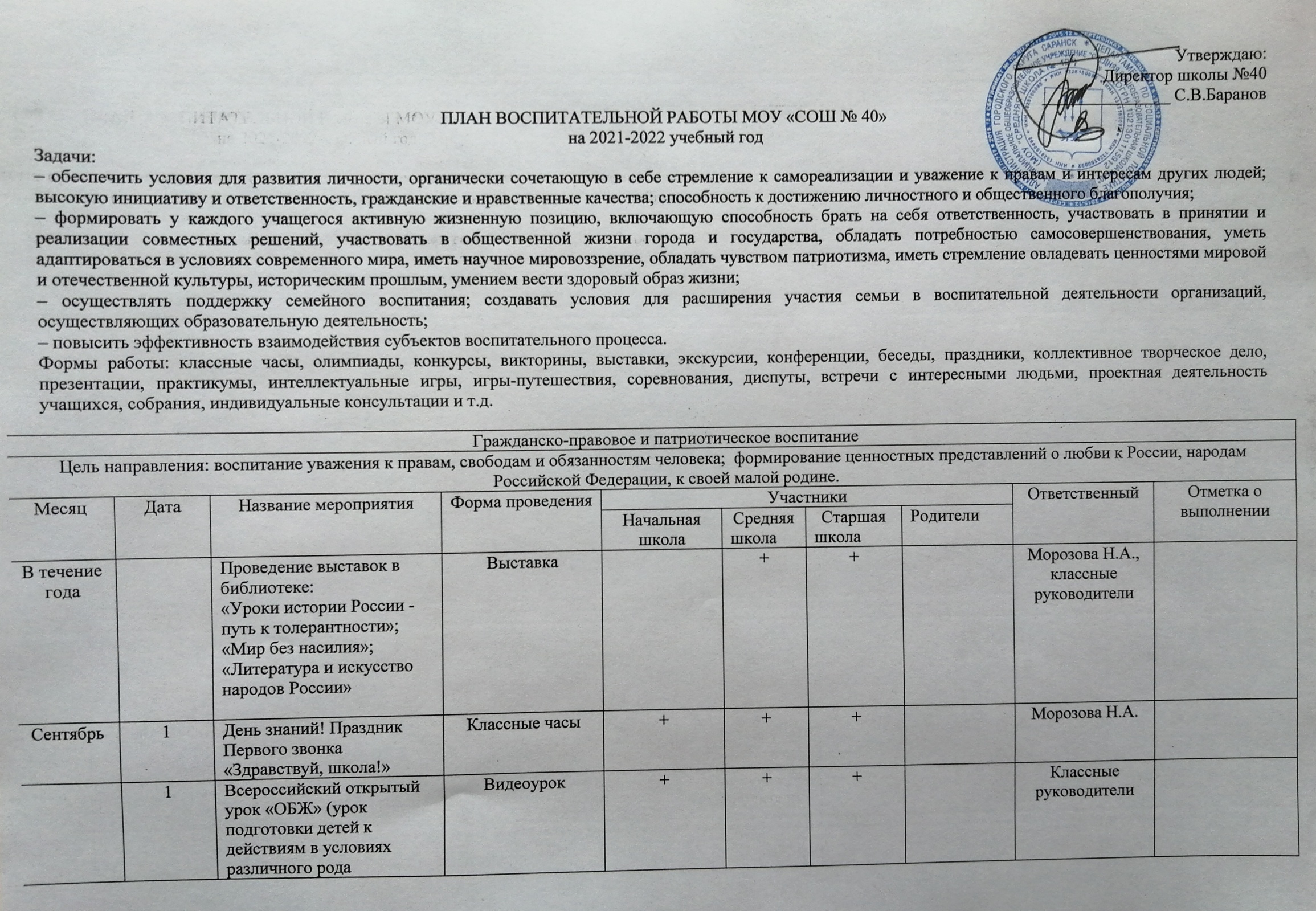 1чрезвычайных ситуаций)Видеоурок+++++++++Классные руководителиКлассные руководителиКлассные руководители3День солидарности в борьбе с терроризмомАкция++++++Морозова Н.А.Шведкова С.А.Морозова Н.А.Шведкова С.А.Морозова Н.А.Шведкова С.А.7-11Классный час по ПДД:  Составление маршрута движения в школу (1-5 классы)  «Правила дорожные знай и выполняй» (3-6 кл.)  «Улица и мы» (7-11 кл.)Беседа++++++Классные руководителиКлассные руководителиКлассные руководители25-29Неделя безопасности дорожного движенияЦикл мероприятий+++++++++Морозова Н.А.,Мышкин В.В.Морозова Н.А.,Мышкин В.В.Морозова Н.А.,Мышкин В.В.В течение месяцаВыдача светоотражающих элементов в начальных классах. Инструктаж от ЮИДБеседаМорозова Н.А.,Мышкин В.В,Отряд ЮИДМорозова Н.А.,Мышкин В.В,Отряд ЮИДМорозова Н.А.,Мышкин В.В,Отряд ЮИДСентябрь- ОктябрьСентябрь- ОктябрьРеспубликанский конкурс-фестиваль юных инспекторов движения «Безопасное колесо»Конкурс-фестиваль++++++Морозова Н.А.,Мышкин В.В.Морозова Н.А.,Мышкин В.В.Морозова Н.А.,Мышкин В.В.Сентябрь- НоябрьСентябрь- НоябрьVIII республиканский заочный конкурс Видеороликов на противопожарную тематику»Конкурс++++++Морозова Н.А.,Мышкин В.В.Классные руководителиМорозова Н.А.,Мышкин В.В.Классные руководителиМорозова Н.А.,Мышкин В.В.Классные руководителиСентябрь- ДекабрьСентябрь- ДекабрьРегиональный этап Всероссийского конкурса «Безопасная дорога детям»Конкурс+++++++++Морозова Н.А.,Мышкин В.В.Классные руководителиМорозова Н.А.,Мышкин В.В.Классные руководителиМорозова Н.А.,Мышкин В.В.Классные руководителиОктябрьОктябрь4Всероссийский открытый урок «ОБЖ» (приуроченный ко Дню гражданской обороны Российской Федерации)Видеоурок++++++++++++++Морозова Н.А., Мышкин В.В,Морозова Н.А., Мышкин В.В,Морозова Н.А., Мышкин В.В,«Я – гражданин России»Правовая игра+++Учителя историиУчителя историиУчителя истории«Отечества великие сыны»Викторина+++Морозова Н.А., классные руководителиМорозова Н.А., классные руководителиМорозова Н.А., классные руководителиНоябрьНоябрьВ течение месяца«Я гражданин мира»Классные часы+++++++++Классные руководителиКлассные руководителиКлассные руководителиНоябрьНоябрь4День народного единстваЦикл мероприятий++++++++++++++Морозова Н.А., классные руководителиМорозова Н.А., классные руководителиМорозова Н.А., классные руководители20 ноябряМероприятия в рамках Всероссийского дня правовой помощи детям Цикл мероприятий+++++++++Морозова Н.А., классные руководителиМорозова Н.А., классные руководителиМорозова Н.А., классные руководителиДекабрьДекабрь3День Неизвестного СолдатаБеседа+++++++++Морозова Н.А., классные руководителиМорозова Н.А., классные руководителиМорозова Н.А., классные руководители9День Героев Отечества:1 августа - День памяти российских воинов, погибших в Первой мировой войте 1914-1918 годов;23 августа – День разгрома советскими войсками немецко-фашистских войск в Курской битве (1943 год);8 сентября – День Бородинского сражения в русской армии под командованием М.И. Кутузова с французской армией (1812 год);5 декабря – День начала контрнаступления советских войск против немецко-фашистских войск в битве под Москвой (1941 год);9 декабря – День Героев Отечества;24 декабря – День взятия турецкой крепости Исмаил русскими войсками под командованием А.В. Суворова (1790 год);27 января – День полного освобождения Ленинграда от фашистской блокады (1944 год);2 февраля – День разгрома советскими войсками немецко-фашистских войск в Сталинградской битве (1943 год);15 февраля – День памяти о россиянах, исполнявших служебный долг за пределами Отечества;23 февраля – День защитника ОтечестваЛекторий,цикл мероприятий+++++++++Морозова Н.А., классные руководителиМорозова Н.А., классные руководителиМорозова Н.А., классные руководители10Единый урок «Права человека»Видеоурок+++++++++Морозова Н.А.Морозова Н.А.Морозова Н.А.10200-летие со дня рождения Н.А. Некрасова. Жизнь и творчество народного поэта.Игра-викторина++++++Морозова Н.А., классные руководителиМорозова Н.А., классные руководителиМорозова Н.А., классные руководителиВ течение месяцаКинолекторий по ПДД в 1х классах. (Просмотр мультфильмов и их обсуждение)Классные часыКлассные руководителиКлассные руководителиКлассные руководители12День Конституции Российской Федерации.Цикл мероприятий+++++++++Морозова Н.А., классные руководителиМорозова Н.А., классные руководителиМорозова Н.А., классные руководителиЯнварьЯнварь27Международный день памяти жертв Холокоста. День полного освобождения Ленинграда от фашистской блокады (1944 г.)Беседа+++++++++Морозова Н.А., классные руководителиМорозова Н.А., классные руководителиМорозова Н.А., классные руководители12«Посвящение в пешеходы», 1 классыКТД+++Морозова Н.А., Мышкин В.В.Морозова Н.А., Мышкин В.В.Морозова Н.А., Мышкин В.В.Январь-майЯнварь-майРеспубликанская акция «Я – гражданин России» (школьный, муниципальный, региональный этапы)Акция+++++++++Морозова Н.А., классные руководителиМорозова Н.А., классные руководителиМорозова Н.А., классные руководителиФевральФевральВ течение месяцаМероприятия в рамках месячника военно-патриотического воспитания «Растим патриотов России»Цикл мероприятий+++++++++Морозова Н.А., классные руководителиМорозова Н.А., классные руководителиМорозова Н.А., классные руководители2День разгрома советскими войсками немецко-фашистских войск в Сталинградской битве (1943г.).Классные часы+++++++++Морозова Н.А., классные руководителиМорозова Н.А., классные руководителиМорозова Н.А., классные руководители4«Зарничка», 7-8 классыВоенно-патриотическая игра+++Морозова Н.А., Мышкин В.В.Морозова Н.А., Мышкин В.В.Морозова Н.А., Мышкин В.В.8«Старты», 9-11 классыСпортивно-игровой праздник+++Морозова Н.А., учителя физической культурыМорозова Н.А., учителя физической культурыМорозова Н.А., учителя физической культуры15День памяти о россиянах, исполнявших служебный долг за пределами ОтечестваИнформ-досье+++++++++Морозова Н.А., классные руководителиМорозова Н.А., классные руководителиМорозова Н.А., классные руководители17-22День защитника ОтечестваКомплекс мероприятий++++++++++++++Морозова Н.А., классные руководителиМорозова Н.А., классные руководителиМорозова Н.А., классные руководители10-15«Смотр строя и песни»Конкурс++++++Гущина С.А.классные руководителиГущина С.А.классные руководителиГущина С.А.классные руководители17-22«О днях воинской славы и памятных датах России»Классные часы+++++++++Морозова Н.А., классные руководителиМорозова Н.А., классные руководителиМорозова Н.А., классные руководители12-13Городской конкурс патриотической песниКонкурс+++++++++Гущина С.А.Гущина С.А.Гущина С.А.10-15Выпуск боевого листка«Армии слава!»Выставка-поиск+++++++++Морозова Н.А., классные руководителиМорозова Н.А., классные руководителиМорозова Н.А., классные руководителиФевраль-апрельФевраль-апрельXІІI Республиканский конкурс патриотической песни «Я люблю тебя, Россия!»Конкурс++++++Морозова Н.А., классные руководителиМорозова Н.А., классные руководителиМорозова Н.А., классные руководителиМартМарт1Всероссийский открытый урок «ОБЖ» (приуроченный к празднованию Всемирного дня гражданской обороны)Видеоурок++++++Мышкин В.В.Мышкин В.В.Мышкин В.В.18День воссоединения Крыма и РоссииКлассные часы++++++Классные руководителиКлассные руководителиКлассные руководителиМарт-апрельМарт-апрельРеспубликанский конкурс литературно-творческих работ «Память в сердце, гордость — в поколеньях»Конкурс++++++Морозова Н.А., классные руководителиМорозова Н.А., классные руководителиМорозова Н.А., классные руководителиАпрельАпрель12День космонавтики. Гагаринский урок «Космос – это мы».Конкурс рисунков «Мы и космос»КТД «Первый человек в космосе»Цикл мероприятий+++++++++Морозова Н.А., классные руководителиМорозова Н.А., классные руководителиМорозова Н.А., классные руководители30Всероссийский открытый урок «ОБЖ» (день пожарной охраны)Видеоурок+++++++++Морозова Н.А., классные руководителиМорозова Н.А., классные руководителиМорозова Н.А., классные руководителиМайМай5Конкурс  рисунка  на асфальте, посвященный Дню ПобедыКонкурс++++++Лушонкова С.В.Лушонкова С.В.Лушонкова С.В.6Исторический квест «1945. Победа»Квест+++Актив ПО ООГДЮО «РДШ»Актив ПО ООГДЮО «РДШ»Актив ПО ООГДЮО «РДШ»5-7Уроки мужества «Шаги победы»Классные часы++++++++++++++Классные руководителиКлассные руководителиКлассные руководители5-7Уроки Победы.Встречи с ветеранами, работниками тыла, «детьми войны»++++++++++++++Классные руководителиКлассные руководителиКлассные руководители5-7«Герой в моей семье»Акция++++++++++++++Классные руководителиКлассные руководителиКлассные руководители7Праздничный концерт, посвященный Дню Победы. Поздравление ветеранов.Концерт-встреча++++++++++++++Морозова Н.А.Морозова Н.А.Морозова Н.А.25-28Безопасность на каникулахБеседа-инструктаж+++++++++Классные руководителиКлассные руководителиКлассные руководителиВ течение годаВстречи с сотрудниками ГИБДД+++В течение годаБеседы по правилам безопасного поведения на транспорте, дорогах во время каникул в рамках занятий по ОБЖ+++Духовно-нравственное воспитание и приобщение к культурному наследиюДуховно-нравственное воспитание и приобщение к культурному наследиюДуховно-нравственное воспитание и приобщение к культурному наследиюДуховно-нравственное воспитание и приобщение к культурному наследиюДуховно-нравственное воспитание и приобщение к культурному наследиюДуховно-нравственное воспитание и приобщение к культурному наследиюДуховно-нравственное воспитание и приобщение к культурному наследиюДуховно-нравственное воспитание и приобщение к культурному наследиюДуховно-нравственное воспитание и приобщение к культурному наследиюДуховно-нравственное воспитание и приобщение к культурному наследиюДуховно-нравственное воспитание и приобщение к культурному наследиюДуховно-нравственное воспитание и приобщение к культурному наследиюДуховно-нравственное воспитание и приобщение к культурному наследиюДуховно-нравственное воспитание и приобщение к культурному наследиюДуховно-нравственное воспитание и приобщение к культурному наследиюДуховно-нравственное воспитание и приобщение к культурному наследиюДуховно-нравственное воспитание и приобщение к культурному наследиюДуховно-нравственное воспитание и приобщение к культурному наследиюДуховно-нравственное воспитание и приобщение к культурному наследиюДуховно-нравственное воспитание и приобщение к культурному наследиюДуховно-нравственное воспитание и приобщение к культурному наследиюДуховно-нравственное воспитание и приобщение к культурному наследиюДуховно-нравственное воспитание и приобщение к культурному наследиюДуховно-нравственное воспитание и приобщение к культурному наследиюЦель направления: формирование у обучающихся ценностных представлений о морали, об основных понятиях этики (добро и зло, истина и ложь, смысл и ценность жизни, справедливость, милосердие, проблема нравственного выбора, достоинство, любовь и др.);представлений о духовных ценностях народов России, об истории развития и взаимодействия национальных культур;набора компетенций, связанных с усвоением ценности многообразия и разнообразия культур, философских представлений и религиозных традиций, с понятиями свободы совести и вероисповедания, с восприятием ценности терпимости и партнёрства в процессе освоения и формирования единого культурного пространства.Цель направления: формирование у обучающихся ценностных представлений о морали, об основных понятиях этики (добро и зло, истина и ложь, смысл и ценность жизни, справедливость, милосердие, проблема нравственного выбора, достоинство, любовь и др.);представлений о духовных ценностях народов России, об истории развития и взаимодействия национальных культур;набора компетенций, связанных с усвоением ценности многообразия и разнообразия культур, философских представлений и религиозных традиций, с понятиями свободы совести и вероисповедания, с восприятием ценности терпимости и партнёрства в процессе освоения и формирования единого культурного пространства.Цель направления: формирование у обучающихся ценностных представлений о морали, об основных понятиях этики (добро и зло, истина и ложь, смысл и ценность жизни, справедливость, милосердие, проблема нравственного выбора, достоинство, любовь и др.);представлений о духовных ценностях народов России, об истории развития и взаимодействия национальных культур;набора компетенций, связанных с усвоением ценности многообразия и разнообразия культур, философских представлений и религиозных традиций, с понятиями свободы совести и вероисповедания, с восприятием ценности терпимости и партнёрства в процессе освоения и формирования единого культурного пространства.Цель направления: формирование у обучающихся ценностных представлений о морали, об основных понятиях этики (добро и зло, истина и ложь, смысл и ценность жизни, справедливость, милосердие, проблема нравственного выбора, достоинство, любовь и др.);представлений о духовных ценностях народов России, об истории развития и взаимодействия национальных культур;набора компетенций, связанных с усвоением ценности многообразия и разнообразия культур, философских представлений и религиозных традиций, с понятиями свободы совести и вероисповедания, с восприятием ценности терпимости и партнёрства в процессе освоения и формирования единого культурного пространства.Цель направления: формирование у обучающихся ценностных представлений о морали, об основных понятиях этики (добро и зло, истина и ложь, смысл и ценность жизни, справедливость, милосердие, проблема нравственного выбора, достоинство, любовь и др.);представлений о духовных ценностях народов России, об истории развития и взаимодействия национальных культур;набора компетенций, связанных с усвоением ценности многообразия и разнообразия культур, философских представлений и религиозных традиций, с понятиями свободы совести и вероисповедания, с восприятием ценности терпимости и партнёрства в процессе освоения и формирования единого культурного пространства.Цель направления: формирование у обучающихся ценностных представлений о морали, об основных понятиях этики (добро и зло, истина и ложь, смысл и ценность жизни, справедливость, милосердие, проблема нравственного выбора, достоинство, любовь и др.);представлений о духовных ценностях народов России, об истории развития и взаимодействия национальных культур;набора компетенций, связанных с усвоением ценности многообразия и разнообразия культур, философских представлений и религиозных традиций, с понятиями свободы совести и вероисповедания, с восприятием ценности терпимости и партнёрства в процессе освоения и формирования единого культурного пространства.Цель направления: формирование у обучающихся ценностных представлений о морали, об основных понятиях этики (добро и зло, истина и ложь, смысл и ценность жизни, справедливость, милосердие, проблема нравственного выбора, достоинство, любовь и др.);представлений о духовных ценностях народов России, об истории развития и взаимодействия национальных культур;набора компетенций, связанных с усвоением ценности многообразия и разнообразия культур, философских представлений и религиозных традиций, с понятиями свободы совести и вероисповедания, с восприятием ценности терпимости и партнёрства в процессе освоения и формирования единого культурного пространства.Цель направления: формирование у обучающихся ценностных представлений о морали, об основных понятиях этики (добро и зло, истина и ложь, смысл и ценность жизни, справедливость, милосердие, проблема нравственного выбора, достоинство, любовь и др.);представлений о духовных ценностях народов России, об истории развития и взаимодействия национальных культур;набора компетенций, связанных с усвоением ценности многообразия и разнообразия культур, философских представлений и религиозных традиций, с понятиями свободы совести и вероисповедания, с восприятием ценности терпимости и партнёрства в процессе освоения и формирования единого культурного пространства.Цель направления: формирование у обучающихся ценностных представлений о морали, об основных понятиях этики (добро и зло, истина и ложь, смысл и ценность жизни, справедливость, милосердие, проблема нравственного выбора, достоинство, любовь и др.);представлений о духовных ценностях народов России, об истории развития и взаимодействия национальных культур;набора компетенций, связанных с усвоением ценности многообразия и разнообразия культур, философских представлений и религиозных традиций, с понятиями свободы совести и вероисповедания, с восприятием ценности терпимости и партнёрства в процессе освоения и формирования единого культурного пространства.Цель направления: формирование у обучающихся ценностных представлений о морали, об основных понятиях этики (добро и зло, истина и ложь, смысл и ценность жизни, справедливость, милосердие, проблема нравственного выбора, достоинство, любовь и др.);представлений о духовных ценностях народов России, об истории развития и взаимодействия национальных культур;набора компетенций, связанных с усвоением ценности многообразия и разнообразия культур, философских представлений и религиозных традиций, с понятиями свободы совести и вероисповедания, с восприятием ценности терпимости и партнёрства в процессе освоения и формирования единого культурного пространства.Цель направления: формирование у обучающихся ценностных представлений о морали, об основных понятиях этики (добро и зло, истина и ложь, смысл и ценность жизни, справедливость, милосердие, проблема нравственного выбора, достоинство, любовь и др.);представлений о духовных ценностях народов России, об истории развития и взаимодействия национальных культур;набора компетенций, связанных с усвоением ценности многообразия и разнообразия культур, философских представлений и религиозных традиций, с понятиями свободы совести и вероисповедания, с восприятием ценности терпимости и партнёрства в процессе освоения и формирования единого культурного пространства.Цель направления: формирование у обучающихся ценностных представлений о морали, об основных понятиях этики (добро и зло, истина и ложь, смысл и ценность жизни, справедливость, милосердие, проблема нравственного выбора, достоинство, любовь и др.);представлений о духовных ценностях народов России, об истории развития и взаимодействия национальных культур;набора компетенций, связанных с усвоением ценности многообразия и разнообразия культур, философских представлений и религиозных традиций, с понятиями свободы совести и вероисповедания, с восприятием ценности терпимости и партнёрства в процессе освоения и формирования единого культурного пространства.Цель направления: формирование у обучающихся ценностных представлений о морали, об основных понятиях этики (добро и зло, истина и ложь, смысл и ценность жизни, справедливость, милосердие, проблема нравственного выбора, достоинство, любовь и др.);представлений о духовных ценностях народов России, об истории развития и взаимодействия национальных культур;набора компетенций, связанных с усвоением ценности многообразия и разнообразия культур, философских представлений и религиозных традиций, с понятиями свободы совести и вероисповедания, с восприятием ценности терпимости и партнёрства в процессе освоения и формирования единого культурного пространства.Цель направления: формирование у обучающихся ценностных представлений о морали, об основных понятиях этики (добро и зло, истина и ложь, смысл и ценность жизни, справедливость, милосердие, проблема нравственного выбора, достоинство, любовь и др.);представлений о духовных ценностях народов России, об истории развития и взаимодействия национальных культур;набора компетенций, связанных с усвоением ценности многообразия и разнообразия культур, философских представлений и религиозных традиций, с понятиями свободы совести и вероисповедания, с восприятием ценности терпимости и партнёрства в процессе освоения и формирования единого культурного пространства.Цель направления: формирование у обучающихся ценностных представлений о морали, об основных понятиях этики (добро и зло, истина и ложь, смысл и ценность жизни, справедливость, милосердие, проблема нравственного выбора, достоинство, любовь и др.);представлений о духовных ценностях народов России, об истории развития и взаимодействия национальных культур;набора компетенций, связанных с усвоением ценности многообразия и разнообразия культур, философских представлений и религиозных традиций, с понятиями свободы совести и вероисповедания, с восприятием ценности терпимости и партнёрства в процессе освоения и формирования единого культурного пространства.Цель направления: формирование у обучающихся ценностных представлений о морали, об основных понятиях этики (добро и зло, истина и ложь, смысл и ценность жизни, справедливость, милосердие, проблема нравственного выбора, достоинство, любовь и др.);представлений о духовных ценностях народов России, об истории развития и взаимодействия национальных культур;набора компетенций, связанных с усвоением ценности многообразия и разнообразия культур, философских представлений и религиозных традиций, с понятиями свободы совести и вероисповедания, с восприятием ценности терпимости и партнёрства в процессе освоения и формирования единого культурного пространства.Цель направления: формирование у обучающихся ценностных представлений о морали, об основных понятиях этики (добро и зло, истина и ложь, смысл и ценность жизни, справедливость, милосердие, проблема нравственного выбора, достоинство, любовь и др.);представлений о духовных ценностях народов России, об истории развития и взаимодействия национальных культур;набора компетенций, связанных с усвоением ценности многообразия и разнообразия культур, философских представлений и религиозных традиций, с понятиями свободы совести и вероисповедания, с восприятием ценности терпимости и партнёрства в процессе освоения и формирования единого культурного пространства.Цель направления: формирование у обучающихся ценностных представлений о морали, об основных понятиях этики (добро и зло, истина и ложь, смысл и ценность жизни, справедливость, милосердие, проблема нравственного выбора, достоинство, любовь и др.);представлений о духовных ценностях народов России, об истории развития и взаимодействия национальных культур;набора компетенций, связанных с усвоением ценности многообразия и разнообразия культур, философских представлений и религиозных традиций, с понятиями свободы совести и вероисповедания, с восприятием ценности терпимости и партнёрства в процессе освоения и формирования единого культурного пространства.Цель направления: формирование у обучающихся ценностных представлений о морали, об основных понятиях этики (добро и зло, истина и ложь, смысл и ценность жизни, справедливость, милосердие, проблема нравственного выбора, достоинство, любовь и др.);представлений о духовных ценностях народов России, об истории развития и взаимодействия национальных культур;набора компетенций, связанных с усвоением ценности многообразия и разнообразия культур, философских представлений и религиозных традиций, с понятиями свободы совести и вероисповедания, с восприятием ценности терпимости и партнёрства в процессе освоения и формирования единого культурного пространства.Цель направления: формирование у обучающихся ценностных представлений о морали, об основных понятиях этики (добро и зло, истина и ложь, смысл и ценность жизни, справедливость, милосердие, проблема нравственного выбора, достоинство, любовь и др.);представлений о духовных ценностях народов России, об истории развития и взаимодействия национальных культур;набора компетенций, связанных с усвоением ценности многообразия и разнообразия культур, философских представлений и религиозных традиций, с понятиями свободы совести и вероисповедания, с восприятием ценности терпимости и партнёрства в процессе освоения и формирования единого культурного пространства.Цель направления: формирование у обучающихся ценностных представлений о морали, об основных понятиях этики (добро и зло, истина и ложь, смысл и ценность жизни, справедливость, милосердие, проблема нравственного выбора, достоинство, любовь и др.);представлений о духовных ценностях народов России, об истории развития и взаимодействия национальных культур;набора компетенций, связанных с усвоением ценности многообразия и разнообразия культур, философских представлений и религиозных традиций, с понятиями свободы совести и вероисповедания, с восприятием ценности терпимости и партнёрства в процессе освоения и формирования единого культурного пространства.Цель направления: формирование у обучающихся ценностных представлений о морали, об основных понятиях этики (добро и зло, истина и ложь, смысл и ценность жизни, справедливость, милосердие, проблема нравственного выбора, достоинство, любовь и др.);представлений о духовных ценностях народов России, об истории развития и взаимодействия национальных культур;набора компетенций, связанных с усвоением ценности многообразия и разнообразия культур, философских представлений и религиозных традиций, с понятиями свободы совести и вероисповедания, с восприятием ценности терпимости и партнёрства в процессе освоения и формирования единого культурного пространства.Цель направления: формирование у обучающихся ценностных представлений о морали, об основных понятиях этики (добро и зло, истина и ложь, смысл и ценность жизни, справедливость, милосердие, проблема нравственного выбора, достоинство, любовь и др.);представлений о духовных ценностях народов России, об истории развития и взаимодействия национальных культур;набора компетенций, связанных с усвоением ценности многообразия и разнообразия культур, философских представлений и религиозных традиций, с понятиями свободы совести и вероисповедания, с восприятием ценности терпимости и партнёрства в процессе освоения и формирования единого культурного пространства.Цель направления: формирование у обучающихся ценностных представлений о морали, об основных понятиях этики (добро и зло, истина и ложь, смысл и ценность жизни, справедливость, милосердие, проблема нравственного выбора, достоинство, любовь и др.);представлений о духовных ценностях народов России, об истории развития и взаимодействия национальных культур;набора компетенций, связанных с усвоением ценности многообразия и разнообразия культур, философских представлений и религиозных традиций, с понятиями свободы совести и вероисповедания, с восприятием ценности терпимости и партнёрства в процессе освоения и формирования единого культурного пространства.МесяцМесяцДатаНазвание мероприятияФорма проведенияФорма проведенияУчастникиУчастникиУчастникиУчастникиУчастникиУчастникиУчастникиУчастникиУчастникиУчастникиУчастникиУчастникиУчастникиОтветственныйОтветственныйОтветственныйОтметка о выполненииОтметка о выполненииМесяцМесяцДатаНазвание мероприятияФорма проведенияФорма проведенияНачальная школаНачальная школаНачальная школаСредняя школаСредняя школаСредняя школаСтаршая школаСтаршая школаСтаршая школаСтаршая школаСтаршая школаРодителиРодителиОтветственныйОтветственныйОтветственныйОтметка о выполненииОтметка о выполненииВ течение годаВ течение годаВсероссийский проект«Школьный музей»ПроектПроект+++++++++++Морозова Н.А.,Морозова Н.А.,Морозова Н.А.,Всероссийский проект «Я познаю Россию. Прогулки по стране»ПроектПроект+++++++++++Сентябрь- НоябрьСентябрь- НоябрьРеспубликанский этап Всероссийского конкурса на знание государственной символики Российской Федерации и Республики МордовияКонкурсКонкурс+++++++++++Морозова Н.А., классные руководителиМорозова Н.А., классные руководителиМорозова Н.А., классные руководителиРеспубликанский конкурс литературных работ «Искусство слова»КонкурсКонкурс++++++++Морозова Н.А., классные руководителиМорозова Н.А., классные руководителиМорозова Н.А., классные руководителиСентябрь-майСентябрь-майМероприятия программы Всероссийского туристско-краеведческого движения учащихся Российской Федерации "Отечество"Цикл мероприятийЦикл мероприятий+++++++++++Октябрь- ноябрьОктябрь- ноябрь31-7Музейно-экскурсионная деятельность по плану каникулЭкскурсияЭкскурсия+++++++++++Морозова Н.А., классные руководителиМорозова Н.А., классные руководителиМорозова Н.А., классные руководителиОктябрьОктябрьРеспубликанские туристские соревнования «Золотой компас 2021»СоревнованияСоревнования++++++++Морозова Н.А., классные руководителиМорозова Н.А., классные руководителиМорозова Н.А., классные руководителиАкция в рамках Месячника пожилых людейАкцияАкцияНоябрь-февральНоябрь-февральРеспубликанский творческий конкурс по краеведению «Мой музей»КонкурсКонкурс+++++++++++Морозова Н.А., классные руководителиМорозова Н.А., классные руководителиМорозова Н.А., классные руководителиНоябрьНоябрь16Международный день толерантностиБеседаБеседа++++++Морозова Н.А., классные руководителиМорозова Н.А., классные руководителиМорозова Н.А., классные руководители30«Люди, сильные духом»Классные часы, беседы, приуроченные празднованию Дня ИнвалидовКлассные часы, беседы, приуроченные празднованию Дня Инвалидов+++++++++++Классные руководителиКлассные руководителиКлассные руководителиДекабрьДекабрьРеспубликанские соревнования по технике пешеходного и горного туризма «Восхождение - 2021»СоревнованияСоревнования+++++++++++Морозова Н.А., классные руководителиМорозова Н.А., классные руководителиМорозова Н.А., классные руководителиДекабрьДекабрьДень добровольца (волонтера)Классные часыКлассные часы+++Классные руководителиКлассные руководителиКлассные руководителиЯнварьЯнварь2-8Музейно-экскурсионная деятельность по плану каникулЭкскурсииЭкскурсии+++++++++++Классные руководителиКлассные руководителиКлассные руководителиЯнварь-февральЯнварь-февральРеспубликанский конкурс исследовательских краеведческих работ «Мой край родной»КонкурсКонкурс++++++++Морозова Н.А., классные руководителиМорозова Н.А., классные руководителиМорозова Н.А., классные руководителиЯнварь-мартЯнварь-мартXXI Республиканская олимпиада по школьному краеведению «Историко-культурное и природное наследие родного края»ОлимпиадаОлимпиада++++++++Морозова Н.А., классные руководителиМорозова Н.А., классные руководителиМорозова Н.А., классные руководителиФевральФевраль21Международный день родного языкаРабота детского пресс-центра. Мордовия. Культура, знаменитые личности, природные памятники.Работа детского пресс-центра. Мордовия. Культура, знаменитые личности, природные памятники.Актив ПО ООГДЮО «РДШ»Актив ПО ООГДЮО «РДШ»Актив ПО ООГДЮО «РДШ»Республиканский этап Всероссийского конкурса «Живая классика»КонкурсКонкурс++++++Морозова Н.А., классные руководителиМорозова Н.А., классные руководителиМорозова Н.А., классные руководителиМартМарт21-26Неделя детской и юношеской книгиТематическая неделяТематическая неделя+++Уланова Л.А.Уланова Л.А.Уланова Л.А.23-29Всероссийская неделя музыки для детей и юношестваТематическая неделяТематическая неделя+++Гущина С.А.Гущина С.А.Гущина С.А.Республиканский конкурс поисково-исследовательских и творческих работ студентов вузов и обучающихся образовательных организаций «Летопись моего рода в истории народа»КонкурсКонкурс++++++++Морозова Н.А., классные руководителиМорозова Н.А., классные руководителиМорозова Н.А., классные руководителиАпрельАпрельРеспубликанские соревнования по туризму и поисково-спасательным работам «Испытай себя»СоревнованияСоревнования++++++++АпрельАпрель9-17Музейно-экскурсионная деятельность по плану каникул+++++++++++Классные руководителиКлассные руководителиКлассные руководителиОткрытый конкурс компьютерных презентаций «Родной язык в моей семье»КонкурсКонкурс++++++++Морозова Н.А., классные руководителиМорозова Н.А., классные руководителиМорозова Н.А., классные руководителиМайМай2-7«Одна на всех, мы за ценой не постоим!»Видеоконкурс стиховВидеоконкурс стихов+++++++++++Морозова Н.А., классные руководителиМорозова Н.А., классные руководителиМорозова Н.А., классные руководители6-7«Великая Победа -гордость всех поколений!»Конкурс рисунков/плакатовКонкурс рисунков/плакатов+++++++++++Морозова Н.А., классные руководителиМорозова Н.А., классные руководителиМорозова Н.А., классные руководителиЭкологическое воспитаниеЭкологическое воспитаниеЭкологическое воспитаниеЭкологическое воспитаниеЭкологическое воспитаниеЭкологическое воспитаниеЭкологическое воспитаниеЭкологическое воспитаниеЭкологическое воспитаниеЭкологическое воспитаниеЭкологическое воспитаниеЭкологическое воспитаниеЭкологическое воспитаниеЭкологическое воспитаниеЭкологическое воспитаниеЭкологическое воспитаниеЭкологическое воспитаниеЭкологическое воспитаниеЭкологическое воспитаниеЭкологическое воспитаниеЭкологическое воспитаниеЭкологическое воспитаниеЭкологическое воспитаниеЭкологическое воспитаниеЦель направления: формирование ценностного отношения к природе, к окружающей среде, бережного отношения к процессу освоения природных ресурсов региона, страны, планеты.Цель направления: формирование ценностного отношения к природе, к окружающей среде, бережного отношения к процессу освоения природных ресурсов региона, страны, планеты.Цель направления: формирование ценностного отношения к природе, к окружающей среде, бережного отношения к процессу освоения природных ресурсов региона, страны, планеты.Цель направления: формирование ценностного отношения к природе, к окружающей среде, бережного отношения к процессу освоения природных ресурсов региона, страны, планеты.Цель направления: формирование ценностного отношения к природе, к окружающей среде, бережного отношения к процессу освоения природных ресурсов региона, страны, планеты.Цель направления: формирование ценностного отношения к природе, к окружающей среде, бережного отношения к процессу освоения природных ресурсов региона, страны, планеты.Цель направления: формирование ценностного отношения к природе, к окружающей среде, бережного отношения к процессу освоения природных ресурсов региона, страны, планеты.Цель направления: формирование ценностного отношения к природе, к окружающей среде, бережного отношения к процессу освоения природных ресурсов региона, страны, планеты.Цель направления: формирование ценностного отношения к природе, к окружающей среде, бережного отношения к процессу освоения природных ресурсов региона, страны, планеты.Цель направления: формирование ценностного отношения к природе, к окружающей среде, бережного отношения к процессу освоения природных ресурсов региона, страны, планеты.Цель направления: формирование ценностного отношения к природе, к окружающей среде, бережного отношения к процессу освоения природных ресурсов региона, страны, планеты.Цель направления: формирование ценностного отношения к природе, к окружающей среде, бережного отношения к процессу освоения природных ресурсов региона, страны, планеты.Цель направления: формирование ценностного отношения к природе, к окружающей среде, бережного отношения к процессу освоения природных ресурсов региона, страны, планеты.Цель направления: формирование ценностного отношения к природе, к окружающей среде, бережного отношения к процессу освоения природных ресурсов региона, страны, планеты.Цель направления: формирование ценностного отношения к природе, к окружающей среде, бережного отношения к процессу освоения природных ресурсов региона, страны, планеты.Цель направления: формирование ценностного отношения к природе, к окружающей среде, бережного отношения к процессу освоения природных ресурсов региона, страны, планеты.Цель направления: формирование ценностного отношения к природе, к окружающей среде, бережного отношения к процессу освоения природных ресурсов региона, страны, планеты.Цель направления: формирование ценностного отношения к природе, к окружающей среде, бережного отношения к процессу освоения природных ресурсов региона, страны, планеты.Цель направления: формирование ценностного отношения к природе, к окружающей среде, бережного отношения к процессу освоения природных ресурсов региона, страны, планеты.Цель направления: формирование ценностного отношения к природе, к окружающей среде, бережного отношения к процессу освоения природных ресурсов региона, страны, планеты.Цель направления: формирование ценностного отношения к природе, к окружающей среде, бережного отношения к процессу освоения природных ресурсов региона, страны, планеты.Цель направления: формирование ценностного отношения к природе, к окружающей среде, бережного отношения к процессу освоения природных ресурсов региона, страны, планеты.Цель направления: формирование ценностного отношения к природе, к окружающей среде, бережного отношения к процессу освоения природных ресурсов региона, страны, планеты.Цель направления: формирование ценностного отношения к природе, к окружающей среде, бережного отношения к процессу освоения природных ресурсов региона, страны, планеты.МесяцМесяцДатаНазвание мероприятияФорма проведенияФорма проведенияУчастникиУчастникиУчастникиУчастникиУчастникиУчастникиУчастникиУчастникиУчастникиУчастникиУчастникиУчастникиУчастникиОтветственныйОтветственныйОтметка о выполненииОтметка о выполненииОтметка о выполненииМесяцМесяцДатаНазвание мероприятияФорма проведенияФорма проведенияНачальная школаНачальная школаНачальная школаСредняя школаСредняя школаСтаршая школаСтаршая школаСтаршая школаРодителиРодителиРодителиРодителиРодителиОтветственныйОтветственныйОтметка о выполненииОтметка о выполненииОтметка о выполненииВ течение годаВсероссийский конкурс«На старт, экоотряд!»Подготовка участниковПодготовка участников++++++++Морозова Н.А., классные руководителиМорозова Н.А., классные руководителиВ течение годаВсероссийский проект«Экобаза»,  «Сезоны фенологии», «Экотренд»Подготовка участниковПодготовка участников++++++++Морозова Н.А., классные руководителиМорозова Н.А., классные руководителиВсероссийский фотофестиваль «Фокус»ФотофестивальФотофестиваль++++++++Морозова Н.А.Морозова Н.А.СентябрьСентябрьВсероссийская акция «Экодежурный по стране»АкцияАкция++++++++Морозова Н.А.Морозова Н.А.16«День леса». Уроки о важности раздельного сбора мусора и его переработки.Серия уроковСерия уроков+++++++++++++Морозова Н.А., классные руководителиМорозова Н.А., классные руководителиСентябрьСентябрь20-25«Красота природы Саранска»Конкурс фотоработКонкурс фоторабот+++Морозова Н.А., классные руководителиМорозова Н.А., классные руководителиСентябрь- ДекабрьСентябрь- ДекабрьРеспубликанский фестиваль энергосбережения и экологии #ВместеЯрчеФестивальФестиваль++++++++Морозова Н.А., классные руководителиМорозова Н.А., классные руководителиРегиональный этап Всероссийского юниорского лесного конкурса «Подрост»КонкурсКонкурс++++++++Морозова Н.А., классные руководителиМорозова Н.А., классные руководителиРеспубликанский конкурс юных исследователей окружающей средыКонкурсКонкурс++++++++Морозова Н.А., классные руководителиМорозова Н.А., классные руководителиОктябрьОктябрьРеспубликанский этап Межрегионального конкурса исследовательских работ по эколого-этнографическому проекту «Дерево Земли, на которой я живу»КонкурсКонкурс++++++++Морозова Н.А., классные руководителиМорозова Н.А., классные руководителиОктябрьОктябрьВ течение месяца«Зеленая школа»АкцияАкция++++++++Классные руководителиКлассные руководителиОктябрь-ноябрьОктябрь-ноябрьРеспубликанский конкурс поделок из вторичного сырья (твердых бытовых отходов)КонкурсКонкурс++++++++Морозова Н.А., классные руководителиМорозова Н.А., классные руководителиРеспубликанские соревнования по судомоделизму для закрытых акваторий (классы самоходных и радиоуправляемых моделей)СоревнованияСоревнования++++++++Морозова Н.А., классные руководителиМорозова Н.А., классные руководителиОктябрь-мартОктябрь-мартРегиональный этап Международного детского конкурса «Школьный патент – шаг в будущееКонкурсКонкурс+++Морозова Н.А., классные руководителиМорозова Н.А., классные руководителиНоябрьНоябрьВ течение месяца«Сделано с заботой»вовлечение школьников  в природоохранную деятельность по изготовлению искусственных гнездовий и кормушек для птиц.Всероссийская акцияВсероссийская акция+++++Морозова Н.А., классные руководителиМорозова Н.А., классные руководителиОткрытые республиканские соревнования по пилотированию электромобилей e-kartСоревнованияСоревнования+++Морозова Н.А., классные руководителиМорозова Н.А., классные руководителиРеспубликанский конкурс «Применение современных IT технологий для создания медиаконтента и веб-сайтов»КонкурсКонкурс+++Морозова Н.А., учителя информатикиМорозова Н.А., учителя информатикиНоябрь-декабрьНоябрь-декабрьФестиваль проектов школьников «Космодис-Мордовия-2021»КонкурсКонкурс++++++++Морозова Н.А., классные руководителиМорозова Н.А., классные руководителиДекабрьДекабрьВ течение месяца«Покорми птиц зимой»АкцияАкция++Классные руководителиКлассные руководителиЯнварьЯнварь20«Зимняя сказка»Конкурс фотоработКонкурс фоторабот++++++++Морозова Н.А., классные руководителиМорозова Н.А., классные руководителиОткрытые республиканские соревнования по робототехнике «Экспедиция»СоревнованияСоревнования++++++Морозова Н.А., классные руководителиМорозова Н.А., классные руководителиФевраль-мартФевраль-мартРеспубликанский конкурс «Защитим лес»КонкурсКонкурс++++++++Морозова Н.А., классные руководителиМорозова Н.А., классные руководителиФевраль-апрельФевраль-апрельРегиональный этап Всероссийской конференции «Юные техники и изобретатели»КонференцияКонференция++++++++Морозова Н.А., классные руководителиМорозова Н.А., классные руководителиРеспубликанский конкурс экологических агитбригадКонкурсКонкурс++++++++Морозова Н.А., классные руководителиМорозова Н.А., классные руководителиМартМартРеспубликанский конкурс «Экология. Дети. Творчество»КонкурсКонкурс++++++++Морозова Н.А., классные руководителиМорозова Н.А., классные руководителиРеспубликанский конкурс технического творчества среди детей и молодежи Республики Мордовия «Творчество юных – современной России»КонкурсКонкурс+++Морозова Н.А., классные руководителиМорозова Н.А., классные руководителиРегиональный этап Всероссийского конкурса «Зеленая планета»КонкурсКонкурс++++++++Морозова Н.А., классные руководителиМорозова Н.А., классные руководителиАпрельАпрель1«Природе жить».Литературно-музыкальная композицияЛитературно-музыкальная композиция+++Морозова Н.А.Морозова Н.А.2«Путешествие по страницам Красной книги»Устный журналУстный журнал++Классные руководителиКлассные руководителиВ течение месяца«Земля – наш общий дом»Классные часыКлассные часы++++++++Классные руководителиКлассные руководителиРеспубликанская орнитологическая научно – практическая конференция обучающихсяКонференцияКонференция++++++Морозова Н.А., классные руководителиМорозова Н.А., классные руководителиРеспубликанский конкурс экологического плаката++++++++Морозова Н.А., классные руководителиМорозова Н.А., классные руководителиАпрель-майАпрель-майОткрытые республиканские соревнования по пилотированию радиоуправляемых моделей автомобилейСоревнованияСоревнования++++++Морозова Н.А., классные руководителиМорозова Н.А., классные руководителиРегиональный этап Всероссийского конкурса начального технического моделирования и конструирования «Юный техник-моделист»КонкурсКонкурс++++++++Морозова Н.А., классные руководителиМорозова Н.А., классные руководителиРеспубликанский слет агроэкологических объединений обучающихся образовательных организаций России «АгроСтарт»+++Морозова Н.А., классные руководителиМорозова Н.А., классные руководителиАпрель-декабрьАпрель-декабрьРеспубликанский конкурс научно-технического творчества обучающихся образовательных организаций Республики Мордовия на приз Главы Республики МордовияКонкурсКонкурс+++Морозова Н.А., классные руководителиМорозова Н.А., классные руководителиПопуляризация научных знанийПопуляризация научных знанийПопуляризация научных знанийПопуляризация научных знанийПопуляризация научных знанийПопуляризация научных знанийПопуляризация научных знанийПопуляризация научных знанийПопуляризация научных знанийПопуляризация научных знанийПопуляризация научных знанийПопуляризация научных знанийПопуляризация научных знанийПопуляризация научных знанийПопуляризация научных знанийПопуляризация научных знанийПопуляризация научных знанийПопуляризация научных знанийПопуляризация научных знанийПопуляризация научных знанийПопуляризация научных знанийПопуляризация научных знанийПопуляризация научных знанийПопуляризация научных знанийЦель направления: содействие повышению привлекательности науки для подрастающего поколения, поддержка научно-технического творчества.Цель направления: содействие повышению привлекательности науки для подрастающего поколения, поддержка научно-технического творчества.Цель направления: содействие повышению привлекательности науки для подрастающего поколения, поддержка научно-технического творчества.Цель направления: содействие повышению привлекательности науки для подрастающего поколения, поддержка научно-технического творчества.Цель направления: содействие повышению привлекательности науки для подрастающего поколения, поддержка научно-технического творчества.Цель направления: содействие повышению привлекательности науки для подрастающего поколения, поддержка научно-технического творчества.Цель направления: содействие повышению привлекательности науки для подрастающего поколения, поддержка научно-технического творчества.Цель направления: содействие повышению привлекательности науки для подрастающего поколения, поддержка научно-технического творчества.Цель направления: содействие повышению привлекательности науки для подрастающего поколения, поддержка научно-технического творчества.Цель направления: содействие повышению привлекательности науки для подрастающего поколения, поддержка научно-технического творчества.Цель направления: содействие повышению привлекательности науки для подрастающего поколения, поддержка научно-технического творчества.Цель направления: содействие повышению привлекательности науки для подрастающего поколения, поддержка научно-технического творчества.Цель направления: содействие повышению привлекательности науки для подрастающего поколения, поддержка научно-технического творчества.Цель направления: содействие повышению привлекательности науки для подрастающего поколения, поддержка научно-технического творчества.Цель направления: содействие повышению привлекательности науки для подрастающего поколения, поддержка научно-технического творчества.Цель направления: содействие повышению привлекательности науки для подрастающего поколения, поддержка научно-технического творчества.Цель направления: содействие повышению привлекательности науки для подрастающего поколения, поддержка научно-технического творчества.Цель направления: содействие повышению привлекательности науки для подрастающего поколения, поддержка научно-технического творчества.Цель направления: содействие повышению привлекательности науки для подрастающего поколения, поддержка научно-технического творчества.Цель направления: содействие повышению привлекательности науки для подрастающего поколения, поддержка научно-технического творчества.Цель направления: содействие повышению привлекательности науки для подрастающего поколения, поддержка научно-технического творчества.Цель направления: содействие повышению привлекательности науки для подрастающего поколения, поддержка научно-технического творчества.Цель направления: содействие повышению привлекательности науки для подрастающего поколения, поддержка научно-технического творчества.Цель направления: содействие повышению привлекательности науки для подрастающего поколения, поддержка научно-технического творчества.МесяцМесяцДатаНазвание мероприятияФорма проведенияФорма проведенияУчастникиУчастникиУчастникиУчастникиУчастникиУчастникиУчастникиУчастникиУчастникиУчастникиУчастникиУчастникиУчастникиОтветственныйОтветственныйОтметка о выполненииОтметка о выполненииОтметка о выполненииМесяцМесяцДатаНазвание мероприятияФорма проведенияФорма проведенияНачальная школаНачальная школаСредняя школаСредняя школаСредняя школаСтаршая школаСтаршая школаСтаршая школаСтаршая школаРодителиРодителиРодителиРодителиОтветственныйОтветственныйОтметка о выполненииОтметка о выполненииОтметка о выполненииВ течение годаВ течение годаВсероссийский проект «Научное ориентирование: открытый космос»ПроектПроект+++++++Морозова Н.А., классные руководителиМорозова Н.А., классные руководителиВсероссийский проект «Плоды науки»ПроектПроект+++++++Морозова Н.А., классные руководителиМорозова Н.А., классные руководителиВсероссийский проект «Продрон»ПроектПроект+++++++Морозова Н.А., классные руководителиМорозова Н.А., классные руководителиВсероссийский проект «Ледокол»ПроектПроект+++++++Морозова Н.А., классные руководителиМорозова Н.А., классные руководителиВсероссийский проект по массовому вовлечениюшкольников в научно-техническое творчествоПроектПроект+++++++Морозова Н.А., классные руководителиМорозова Н.А., классные руководителиСентябрь-декабрьСентябрь-декабрьРеспубликанский конкурс творческих, проектных и исследовательских работ учащихся «#ВместеЯрче»КонкурсКонкурс+++++++Морозова Н.А., классные руководителиМорозова Н.А., классные руководителиСентябрь-февральСентябрь-февральВсероссийская олимпиада школьников (школьный, муниципальный региональный этапы)ОлимпиадаОлимпиада+++++++++Морозова Н.А., классные руководители, учителя-предметникиМорозова Н.А., классные руководители, учителя-предметникиСентябрьСентябрь8Международный день грамотностиТематический классный часТематический классный час+++++++++Классные руководителиКлассные руководителиОктябрьОктябрьРеспубликанский конкурс проектов обучающихся по финансовой грамотностиКонкурсКонкурс+++++++Морозова Н.А., классные руководителиМорозова Н.А., классные руководители15Всемирный день математикиВнеклассное мероприятиеВнеклассное мероприятие+++++++++Классные руководители, учителя математикиКлассные руководители, учителя математикиНоябрь-мартНоябрь-мартРеспубликанская орнитологическая акцияАкцияАкцияМорозова Н.А., классные руководителиМорозова Н.А., классные руководителиДекабрьДекабрь3-9Всероссийская акция «Час кода».Тематический урок информатикиТематический урок информатики+++++++++Учителя информатикиУчителя информатики13«Своя игра»Интеллектуальная играИнтеллектуальная игра+++Морозова Н.А.Морозова Н.А.Декабрь-мартДекабрь-мартНаучно – образовательный форум школьников Республики Мордовия «Шаг в будущее»ФорумФорум+++++++Морозова Н.А., классные руководителиМорозова Н.А., классные руководителиЯнварьЯнварь26-29«Прощание с Азбукой»Интерактивные утренникиИнтерактивные утренники++Классные руководители 1 классовКлассные руководители 1 классов17«Звездный Олимп– 2020». Ассамблея победителей (по итогам различных конкурсов)Торжественная церемония – награждениеТоржественная церемония – награждение+++++++++Морозова Н.А.,Можейко Ю.А.Морозова Н.А.,Можейко Ю.А.Цикл онлайн-разговоров с учеными «Объясните нормально!»Участие в проектеУчастие в проекте+++++++++Морозова Н.А.Морозова Н.А.В течение годаДни финансовой грамотности++++Морозова Н.А.Морозова Н.А.ФевральФевраль8День российской наукиКлассные часыКлассные часы++++Классные руководителиКлассные руководители21Международный день родного языкаБеседаБеседа+++++++++Классные руководителиКлассные руководителиРегиональный этап Всероссийского конкурса научно-исследовательских и прикладных проектов учащихся старших классов по теме охраны и восстановления водных ресурсовКонкурсКонкурс+++++++Морозова Н.А, классные руководителиМорозова Н.А, классные руководителиФевраль-мартФевраль-мартРеспубликанский этап Всероссийского конкурса прикладного творчества «Фантастика»+++++++++Морозова Н.А, классные руководителиМорозова Н.А, классные руководителиМартМартРеспубликанский конкурс «Интеллект будущего»КонкурсКонкурс+++++++Морозова Н.А, классные руководителиМорозова Н.А, классные руководителиАпрель-августАпрель-августРеспубликанский конкурс инновационных экономических проектов «Мои зеленые СтартАпы»КонкурсКонкурсМайМайРеспубликанская акция поисково-исследовательских, научных и творческих работ студентов и обучающихся образовательных организаций и членов общественных объединений «История школы в истории Мордовии»АкцияАкция+++++++Морозова Н.А, классные руководителиМорозова Н.А, классные руководителиРеспубликанский этап IX Всероссийского конкурса юношеских учебно-исследовательских работ «Юный архивист»КонкурсКонкурс++++Морозова Н.А, классные руководителиМорозова Н.А, классные руководителиМай-июньМай-июньРеспубликанские соревнования по техническим видам спорта (судомоделизм)СоревнованияСоревнования+++++++Морозова Н.А, классные руководителиМорозова Н.А, классные руководители	Формирование культуры здоровья		Формирование культуры здоровья		Формирование культуры здоровья		Формирование культуры здоровья		Формирование культуры здоровья		Формирование культуры здоровья		Формирование культуры здоровья		Формирование культуры здоровья		Формирование культуры здоровья		Формирование культуры здоровья		Формирование культуры здоровья		Формирование культуры здоровья		Формирование культуры здоровья		Формирование культуры здоровья		Формирование культуры здоровья		Формирование культуры здоровья		Формирование культуры здоровья		Формирование культуры здоровья		Формирование культуры здоровья		Формирование культуры здоровья		Формирование культуры здоровья		Формирование культуры здоровья		Формирование культуры здоровья		Формирование культуры здоровья	Цель направления: Сохранение и укрепление здоровья детей через использование здоровья детей через использование здоровьесберегающих технологий с учетом  индивидуальных особенностей и возможностей.Цель направления: Сохранение и укрепление здоровья детей через использование здоровья детей через использование здоровьесберегающих технологий с учетом  индивидуальных особенностей и возможностей.Цель направления: Сохранение и укрепление здоровья детей через использование здоровья детей через использование здоровьесберегающих технологий с учетом  индивидуальных особенностей и возможностей.Цель направления: Сохранение и укрепление здоровья детей через использование здоровья детей через использование здоровьесберегающих технологий с учетом  индивидуальных особенностей и возможностей.Цель направления: Сохранение и укрепление здоровья детей через использование здоровья детей через использование здоровьесберегающих технологий с учетом  индивидуальных особенностей и возможностей.Цель направления: Сохранение и укрепление здоровья детей через использование здоровья детей через использование здоровьесберегающих технологий с учетом  индивидуальных особенностей и возможностей.Цель направления: Сохранение и укрепление здоровья детей через использование здоровья детей через использование здоровьесберегающих технологий с учетом  индивидуальных особенностей и возможностей.Цель направления: Сохранение и укрепление здоровья детей через использование здоровья детей через использование здоровьесберегающих технологий с учетом  индивидуальных особенностей и возможностей.Цель направления: Сохранение и укрепление здоровья детей через использование здоровья детей через использование здоровьесберегающих технологий с учетом  индивидуальных особенностей и возможностей.Цель направления: Сохранение и укрепление здоровья детей через использование здоровья детей через использование здоровьесберегающих технологий с учетом  индивидуальных особенностей и возможностей.Цель направления: Сохранение и укрепление здоровья детей через использование здоровья детей через использование здоровьесберегающих технологий с учетом  индивидуальных особенностей и возможностей.Цель направления: Сохранение и укрепление здоровья детей через использование здоровья детей через использование здоровьесберегающих технологий с учетом  индивидуальных особенностей и возможностей.Цель направления: Сохранение и укрепление здоровья детей через использование здоровья детей через использование здоровьесберегающих технологий с учетом  индивидуальных особенностей и возможностей.Цель направления: Сохранение и укрепление здоровья детей через использование здоровья детей через использование здоровьесберегающих технологий с учетом  индивидуальных особенностей и возможностей.Цель направления: Сохранение и укрепление здоровья детей через использование здоровья детей через использование здоровьесберегающих технологий с учетом  индивидуальных особенностей и возможностей.Цель направления: Сохранение и укрепление здоровья детей через использование здоровья детей через использование здоровьесберегающих технологий с учетом  индивидуальных особенностей и возможностей.Цель направления: Сохранение и укрепление здоровья детей через использование здоровья детей через использование здоровьесберегающих технологий с учетом  индивидуальных особенностей и возможностей.Цель направления: Сохранение и укрепление здоровья детей через использование здоровья детей через использование здоровьесберегающих технологий с учетом  индивидуальных особенностей и возможностей.Цель направления: Сохранение и укрепление здоровья детей через использование здоровья детей через использование здоровьесберегающих технологий с учетом  индивидуальных особенностей и возможностей.Цель направления: Сохранение и укрепление здоровья детей через использование здоровья детей через использование здоровьесберегающих технологий с учетом  индивидуальных особенностей и возможностей.Цель направления: Сохранение и укрепление здоровья детей через использование здоровья детей через использование здоровьесберегающих технологий с учетом  индивидуальных особенностей и возможностей.Цель направления: Сохранение и укрепление здоровья детей через использование здоровья детей через использование здоровьесберегающих технологий с учетом  индивидуальных особенностей и возможностей.Цель направления: Сохранение и укрепление здоровья детей через использование здоровья детей через использование здоровьесберегающих технологий с учетом  индивидуальных особенностей и возможностей.Цель направления: Сохранение и укрепление здоровья детей через использование здоровья детей через использование здоровьесберегающих технологий с учетом  индивидуальных особенностей и возможностей.МесяцМесяцДатаНазвание мероприятияФорма проведенияФорма проведенияУчастникиУчастникиУчастникиУчастникиУчастникиУчастникиУчастникиУчастникиУчастникиУчастникиУчастникиУчастникиУчастникиОтветственныйОтветственныйОтветственныйОтветственныйОтметка о выполненииМесяцМесяцДатаНазвание мероприятияФорма проведенияФорма проведенияНачальная школаНачальная школаСредняя школаСредняя школаСредняя школаСтаршая школаСтаршая школаСтаршая школаСтаршая школаРодителиРодителиРодителиРодителиОтветственныйОтветственныйОтветственныйОтветственныйОтметка о выполненииВ течение годаВ течение годаПрезидентские спортивные состязанияСоревнованияСоревнования++++Учителя физической культурыУчителя физической культурыУчителя физической культурыУчителя физической культурыВсероссийский фестиваль«Спортфест» ФестивальФестиваль+++++++++Морозова Н.А.Морозова Н.А.Морозова Н.А.Морозова Н.А.Всероссийский турнир по шахматамна кубок РДШТурнирТурнир+++++++++Морозова Н.А.Морозова Н.А.Морозова Н.А.Морозова Н.А.Всероссийские соревнования по русскому силомеру «Сила РДШ»СоревнованияСоревнования+++++++++Морозова Н.А.Морозова Н.А.Морозова Н.А.Морозова Н.А.Всероссийский конкурс«Здоровое движение»КонкурсКонкурс+++++++++Морозова Н.А.Морозова Н.А.Морозова Н.А.Морозова Н.А.СентябрьСентябрьРеспубликанский легкоатлетический кросс среди обучающихсяКроссКросс+++++++++Учителя физической культурыУчителя физической культурыУчителя физической культурыУчителя физической культурыСентябрь-ОктябрьСентябрь-ОктябрьРеспубликанский конкурс социальной рекламы в области формирования культуры здорового и безопасного образа жизни «Стиль жизни-здоровье! 2021»КонкурсКонкурс+++++++++Морозова Н.А., классные руководителиМорозова Н.А., классные руководителиМорозова Н.А., классные руководителиМорозова Н.А., классные руководителиРеспубликанский онлайн-фестиваль «Трофи-ПРО!» среди обучающихся общеобразовательных организацийОнлайн-фестивальОнлайн-фестиваль+++++++++Морозова Н.А., классные руководителиМорозова Н.А., классные руководителиМорозова Н.А., классные руководителиМорозова Н.А., классные руководителиСентябрь-ДекабрьСентябрь-ДекабрьРегиональный Фестивальфизкультурно-спортивного комплекса «Готов к труду и обороне»ФестивальФестиваль+++++++++Учителя физической культурыУчителя физической культурыУчителя физической культурыУчителя физической культурыРегиональный этап Всероссийского первенства по автомногоборьюКонкурсКонкурс+++++++Морозова Н.А., классные руководителиМорозова Н.А., классные руководителиМорозова Н.А., классные руководителиМорозова Н.А., классные руководителиСентябрь-апрельСентябрь-апрельI-IIIэтапы Всероссийских соревнований «Чудо шашки» среди команд общеобразовательных организацийСоревнованияСоревнования+++++++++Морозова Н.А., классные руководителиМорозова Н.А., классные руководителиМорозова Н.А., классные руководителиМорозова Н.А., классные руководителиI-III этапы Всероссийских соревнований по мини-футболу (футзалу) среди команд общеобразовательных организаций (в рамках общероссийского проекта «Мини-футбол – в школу»)СоревнованияСоревнования+++++++Морозова Н.А., классные руководителиМорозова Н.А., классные руководителиМорозова Н.А., классные руководителиМорозова Н.А., классные руководителиI-Vэтапы всероссийских соревнований по баскетболу среди команд общеобразовательных организаций (в рамках общероссийского проекта «Баскетбол - в школу). Республиканский чемпионат «Школьной баскетбольной лиги «КЭС-БАСКЕТ», юноши, девушки -до 18 летСоревнованияСоревнования+++++++Морозова Н.А., классные руководителиМорозова Н.А., классные руководителиМорозова Н.А., классные руководителиМорозова Н.А., классные руководителиI-III этапы Всероссийских соревнований по волейболу среди общеобразовательных организаций (в рамках общероссийского проекта «Волейбол в школу)СоревнованияСоревнования+++++++Морозова Н.А., классные руководителиМорозова Н.А., классные руководителиМорозова Н.А., классные руководителиМорозова Н.А., классные руководителиI-IIIэтапы Открытых всероссийских соревнований по шахматам «Белая ладья» среди команд общеобразовательных организацийСоревнованияСоревнования+++++++++Морозова Н.А., классные руководителиМорозова Н.А., классные руководителиМорозова Н.А., классные руководителиМорозова Н.А., классные руководителиРеспубликанская открытая (зимняя, летняя) Спартакиада среди обучающихся организаций дополнительного образования физкультурно-спортивной направленностиСпартакиадаСпартакиада+++++++++Морозова Н.А., классные руководителиМорозова Н.А., классные руководителиМорозова Н.А., классные руководителиМорозова Н.А., классные руководителиМероприятия Всероссийского образовательного проекта «Самбо – в школу»Цикл мероприятийЦикл мероприятий+++++++++Морозова Н.А., классные руководителиМорозова Н.А., классные руководителиМорозова Н.А., классные руководителиМорозова Н.А., классные руководителиОктябрь-февральОктябрь-февральРегиональный фестиваль «Футбол в школе» среди обучающихся общеобразовательных организацийФестивальФестиваль+++++++++Морозова Н.А., классные руководителиМорозова Н.А., классные руководителиМорозова Н.А., классные руководителиМорозова Н.А., классные руководителиОктябрь-майОктябрь-майI-Vэтапы Всероссийских соревнований по баскетболу среди команд общеобразовательных организаций (в рамках общероссийского проекта «Баскетбол – в школу»). Республиканскийчемпионат «Локобаскет – Школьнаялига»СоревнованияСоревнования+++++++Морозова Н.А., классные руководителиМорозова Н.А., классные руководителиМорозова Н.А., классные руководителиМорозова Н.А., классные руководителиНоябрь-декабрьНоябрь-декабрьОтборочный республиканский этап X Межрегионального финно-угорского детского шахматного турнира «ВалдоКече»ТурнирТурнир+++++++++Морозова Н.А., классные руководителиМорозова Н.А., классные руководителиМорозова Н.А., классные руководителиМорозова Н.А., классные руководителиНоябрьНоябрь8-12«Декада ЗОЖ»Тематическая неделяТематическая неделя+++++++++Морозова Н.А., классные руководителиМорозова Н.А., классные руководителиМорозова Н.А., классные руководителиМорозова Н.А., классные руководители«Моё здоровье – основа моей жизни». Беседа, встреча с представителями медицинских учреждений.БеседаБеседа+++Морозова Н.А.Морозова Н.А.Морозова Н.А.Морозова Н.А.НоябрьНоябрьВ течение месяцаВсероссийские соревнования по русскому силомеру «Сила РДШ»СоревнованияСоревнования+++++++++Актив ПО ООГДЮО «РДШ»Актив ПО ООГДЮО «РДШ»Актив ПО ООГДЮО «РДШ»Актив ПО ООГДЮО «РДШ»ДекабрьДекабрь1Всероссийская акция «Всемирный день борьбы со СПИДом»АкцияАкция+++++++++Морозова Н.А.,Шведкова С.А.Морозова Н.А.,Шведкова С.А.Морозова Н.А.,Шведкова С.А.Морозова Н.А.,Шведкова С.А.ДекабрьДекабрь20-24Беседа-инструктажо безопасности на каникулахБеседаБеседа+++++++++Классные руководителиКлассные руководителиКлассные руководителиКлассные руководителиЯнварь-февральЯнварь-февральРеспубликанский Форум школьных спортивных клубовФорумФорум+++++++++Морозова Н.А., классные руководителиМорозова Н.А., классные руководителиМорозова Н.А., классные руководителиМорозова Н.А., классные руководителиЯнварь-февральЯнварь-февральРеспубликанский турнир по шахматам «Зимний кубок Каиссы 2021»ТурнирТурнир+++++++Морозова Н.А., классные руководителиМорозова Н.А., классные руководителиМорозова Н.А., классные руководителиМорозова Н.А., классные руководителиЯнварь-февральЯнварь-февральРегиональный этап Всероссийского военно-спортивного фестиваля имени генералиссимуса А.В. Суворова среди кадетский корпусовФестивальФестиваль+++++++Морозова Н.А., классные руководителиМорозова Н.А., классные руководителиМорозова Н.А., классные руководителиМорозова Н.А., классные руководителиЯнварь-февральЯнварь-февральРеспубликанский турнир по шахматам «Зимний кубок Каиссы 2021»ТурнирТурнир+++++++++Морозова Н.А., классные руководителиМорозова Н.А., классные руководителиМорозова Н.А., классные руководителиМорозова Н.А., классные руководителиЯнварь-февральЯнварь-февральI-IIэтапы Всероссийских соревнований по футболу «Кожаный мяч»СоревнованияСоревнования+++++++++Морозова Н.А., классные руководителиМорозова Н.А., классные руководителиМорозова Н.А., классные руководителиМорозова Н.А., классные руководителиЯнварь-мартЯнварь-мартРегиональный этап Всероссийских спортивных игр школьных спортивных клубовСоревнованияСоревнования+++++++++Морозова Н.А., классные руководителиМорозова Н.А., классные руководителиМорозова Н.А., классные руководителиМорозова Н.А., классные руководителиЯнварь-мартЯнварь-мартФестиваль баскетбола среди обучающихся общеобразовательных организацийФестивальФестиваль+++++++Морозова Н.А., классные руководителиМорозова Н.А., классные руководителиМорозова Н.А., классные руководителиМорозова Н.А., классные руководителиЯнварь-июньЯнварь-июньРегиональный этап Всероссийских спортивных соревнований школьников «Президентские состязания»СоревнованияСоревнования+++++++++Морозова Н.А., классные руководителиМорозова Н.А., классные руководителиМорозова Н.А., классные руководителиМорозова Н.А., классные руководителиЯнварь-июньЯнварь-июньРегиональный этап Всероссийских спортивных игр школьников «Президентские спортивные игры»СоревнованияСоревнования+++++++++Морозова Н.А., классные руководителиМорозова Н.А., классные руководителиМорозова Н.А., классные руководителиМорозова Н.А., классные руководителиМартМартРеспубликанский смотр-конкурс на лучшую организацию дополнительного образования детей физкультурно-спортивной направленности системы образованияКонкурсКонкурс+++++++++Морозова Н.А., классные руководителиМорозова Н.А., классные руководителиМорозова Н.А., классные руководителиМорозова Н.А., классные руководителиЛичное первенство Республики Мордовия по настольному теннису среди обучающихся детско-юношеских спортивных школКонкурсКонкурс+++++++++Март-апрельМарт-апрельПервенство Республики Мордовия по баскетболу среди обучающихся образовательных организацийСоревнованияСоревнования+++++++Морозова Н.А., классные руководителиМорозова Н.А., классные руководителиМорозова Н.А., классные руководителиМорозова Н.А., классные руководителиМарт-июньМарт-июньРеспубликанские соревнования среди воспитанников детских домов и школ-интернатовСоревнованияСоревнования+++++++++Морозова Н.А., классные руководителиМорозова Н.А., классные руководителиМорозова Н.А., классные руководителиМорозова Н.А., классные руководителиМарт-июльМарт-июльРеспубликанский финал военно-спортивной игры «Зарница Поволжья»СоревнованияСоревнования+++++++++Морозова Н.А., классные руководителиМорозова Н.А., классные руководителиМорозова Н.А., классные руководителиМорозова Н.А., классные руководителиМарт-июльМарт-июльРеспубликанский летний Фестиваль ГТО среди обучающихся общеобразовательных организацийФестивальФестиваль+++++++++Морозова Н.А., классные руководителиМорозова Н.А., классные руководителиМорозова Н.А., классные руководителиМорозова Н.А., классные руководителиАпрельАпрель7Всероссийский урок здоровьяЦикл мероприятийЦикл мероприятий+++++++++Морозова Н.А., классные руководителиМорозова Н.А., классные руководителиМорозова Н.А., классные руководителиМорозова Н.А., классные руководителиИюнь-июльИюнь-июльРеспубликанские военно-спортивные игры «Зарница Поволжья»СоревнованияСоревнования+++++++Морозова Н.А., классные руководителиМорозова Н.А., классные руководителиМорозова Н.А., классные руководителиМорозова Н.А., классные руководителиТрудовое воспитание и профессиональное самоопределениеТрудовое воспитание и профессиональное самоопределениеТрудовое воспитание и профессиональное самоопределениеТрудовое воспитание и профессиональное самоопределениеТрудовое воспитание и профессиональное самоопределениеТрудовое воспитание и профессиональное самоопределениеТрудовое воспитание и профессиональное самоопределениеТрудовое воспитание и профессиональное самоопределениеТрудовое воспитание и профессиональное самоопределениеТрудовое воспитание и профессиональное самоопределениеТрудовое воспитание и профессиональное самоопределениеТрудовое воспитание и профессиональное самоопределениеТрудовое воспитание и профессиональное самоопределениеТрудовое воспитание и профессиональное самоопределениеТрудовое воспитание и профессиональное самоопределениеТрудовое воспитание и профессиональное самоопределениеТрудовое воспитание и профессиональное самоопределениеТрудовое воспитание и профессиональное самоопределениеТрудовое воспитание и профессиональное самоопределениеТрудовое воспитание и профессиональное самоопределениеТрудовое воспитание и профессиональное самоопределениеТрудовое воспитание и профессиональное самоопределениеТрудовое воспитание и профессиональное самоопределениеТрудовое воспитание и профессиональное самоопределениеЦель направления: формирование мотивации (потребности, интереса, чувства долга, ответственности) и позитивного эмоционально-ценностного отношения к труду, способности к профессиональному самоопределению,  восприятие труда как одной из высших ценностей в жизни.Цель направления: формирование мотивации (потребности, интереса, чувства долга, ответственности) и позитивного эмоционально-ценностного отношения к труду, способности к профессиональному самоопределению,  восприятие труда как одной из высших ценностей в жизни.Цель направления: формирование мотивации (потребности, интереса, чувства долга, ответственности) и позитивного эмоционально-ценностного отношения к труду, способности к профессиональному самоопределению,  восприятие труда как одной из высших ценностей в жизни.Цель направления: формирование мотивации (потребности, интереса, чувства долга, ответственности) и позитивного эмоционально-ценностного отношения к труду, способности к профессиональному самоопределению,  восприятие труда как одной из высших ценностей в жизни.Цель направления: формирование мотивации (потребности, интереса, чувства долга, ответственности) и позитивного эмоционально-ценностного отношения к труду, способности к профессиональному самоопределению,  восприятие труда как одной из высших ценностей в жизни.Цель направления: формирование мотивации (потребности, интереса, чувства долга, ответственности) и позитивного эмоционально-ценностного отношения к труду, способности к профессиональному самоопределению,  восприятие труда как одной из высших ценностей в жизни.Цель направления: формирование мотивации (потребности, интереса, чувства долга, ответственности) и позитивного эмоционально-ценностного отношения к труду, способности к профессиональному самоопределению,  восприятие труда как одной из высших ценностей в жизни.Цель направления: формирование мотивации (потребности, интереса, чувства долга, ответственности) и позитивного эмоционально-ценностного отношения к труду, способности к профессиональному самоопределению,  восприятие труда как одной из высших ценностей в жизни.Цель направления: формирование мотивации (потребности, интереса, чувства долга, ответственности) и позитивного эмоционально-ценностного отношения к труду, способности к профессиональному самоопределению,  восприятие труда как одной из высших ценностей в жизни.Цель направления: формирование мотивации (потребности, интереса, чувства долга, ответственности) и позитивного эмоционально-ценностного отношения к труду, способности к профессиональному самоопределению,  восприятие труда как одной из высших ценностей в жизни.Цель направления: формирование мотивации (потребности, интереса, чувства долга, ответственности) и позитивного эмоционально-ценностного отношения к труду, способности к профессиональному самоопределению,  восприятие труда как одной из высших ценностей в жизни.Цель направления: формирование мотивации (потребности, интереса, чувства долга, ответственности) и позитивного эмоционально-ценностного отношения к труду, способности к профессиональному самоопределению,  восприятие труда как одной из высших ценностей в жизни.Цель направления: формирование мотивации (потребности, интереса, чувства долга, ответственности) и позитивного эмоционально-ценностного отношения к труду, способности к профессиональному самоопределению,  восприятие труда как одной из высших ценностей в жизни.Цель направления: формирование мотивации (потребности, интереса, чувства долга, ответственности) и позитивного эмоционально-ценностного отношения к труду, способности к профессиональному самоопределению,  восприятие труда как одной из высших ценностей в жизни.Цель направления: формирование мотивации (потребности, интереса, чувства долга, ответственности) и позитивного эмоционально-ценностного отношения к труду, способности к профессиональному самоопределению,  восприятие труда как одной из высших ценностей в жизни.Цель направления: формирование мотивации (потребности, интереса, чувства долга, ответственности) и позитивного эмоционально-ценностного отношения к труду, способности к профессиональному самоопределению,  восприятие труда как одной из высших ценностей в жизни.Цель направления: формирование мотивации (потребности, интереса, чувства долга, ответственности) и позитивного эмоционально-ценностного отношения к труду, способности к профессиональному самоопределению,  восприятие труда как одной из высших ценностей в жизни.Цель направления: формирование мотивации (потребности, интереса, чувства долга, ответственности) и позитивного эмоционально-ценностного отношения к труду, способности к профессиональному самоопределению,  восприятие труда как одной из высших ценностей в жизни.Цель направления: формирование мотивации (потребности, интереса, чувства долга, ответственности) и позитивного эмоционально-ценностного отношения к труду, способности к профессиональному самоопределению,  восприятие труда как одной из высших ценностей в жизни.Цель направления: формирование мотивации (потребности, интереса, чувства долга, ответственности) и позитивного эмоционально-ценностного отношения к труду, способности к профессиональному самоопределению,  восприятие труда как одной из высших ценностей в жизни.Цель направления: формирование мотивации (потребности, интереса, чувства долга, ответственности) и позитивного эмоционально-ценностного отношения к труду, способности к профессиональному самоопределению,  восприятие труда как одной из высших ценностей в жизни.Цель направления: формирование мотивации (потребности, интереса, чувства долга, ответственности) и позитивного эмоционально-ценностного отношения к труду, способности к профессиональному самоопределению,  восприятие труда как одной из высших ценностей в жизни.Цель направления: формирование мотивации (потребности, интереса, чувства долга, ответственности) и позитивного эмоционально-ценностного отношения к труду, способности к профессиональному самоопределению,  восприятие труда как одной из высших ценностей в жизни.Цель направления: формирование мотивации (потребности, интереса, чувства долга, ответственности) и позитивного эмоционально-ценностного отношения к труду, способности к профессиональному самоопределению,  восприятие труда как одной из высших ценностей в жизни.МесяцМесяцДатаНазвание мероприятияФорма проведенияФорма проведенияУчастникиУчастникиУчастникиУчастникиУчастникиУчастникиУчастникиУчастникиУчастникиУчастникиУчастникиУчастникиУчастникиОтветственныйОтветственныйОтветственныйОтметка о выполненииОтметка о выполненииМесяцМесяцДатаНазвание мероприятияФорма проведенияФорма проведенияНачальная школаНачальная школаСредняя школаСредняя школаСредняя школаСтаршая школаСтаршая школаСтаршая школаСтаршая школаРодителиРодителиРодителиРодителиОтветственныйОтветственныйОтветственныйОтметка о выполненииОтметка о выполненииВ течение годаПрезидентские спортивные состязанияСоревнованияСоревнования++++Учителя физической культурыУчителя физической культурыУчителя физической культурыДекабрьДекабрь12-16«Новогодний переполох»Новогоднее оформление кабинетовНовогоднее оформление кабинетов+++++++++Классные руководителиКлассные руководителиКлассные руководителиМартМарт1-4«Куда пойти учиться?»Оформление и поддержание  общешкольного стендаОформление и поддержание  общешкольного стенда++++Морозова Н.А.Морозова Н.А.Морозова Н.А.6-11Встреча со специалистами службы занятости, анкетирование учащихся в целях выявления их профессиональных предпочтенийБеседаБеседа++++Морозова Н.А.Морозова Н.А.Морозова Н.А.16«Формула успеха»Деловая игра, знакомство учащихся с основами успешной профессиональной карьерыДеловая игра, знакомство учащихся с основами успешной профессиональной карьеры++++Морозова Н.А.Морозова Н.А.Морозова Н.А.20«Много профессий хороших и важных»Классные часыКлассные часы+++++++++Классные руководителиКлассные руководителиКлассные руководители«Чем пахнут ремесла?»Посещение краеведческих музеев, выставок народного творчества, мастер-классы от народных умельцевПосещение краеведческих музеев, выставок народного творчества, мастер-классы от народных умельцев+++Классные руководителиКлассные руководителиКлассные руководители31«Ярмарка профессий» для учащихсяМастер-классМастер-класс++++Морозова Н.А.Морозова Н.А.Морозова Н.А.Развитие и расширение воспитательных возможностей в системе образованияРазвитие и расширение воспитательных возможностей в системе образованияРазвитие и расширение воспитательных возможностей в системе образованияРазвитие и расширение воспитательных возможностей в системе образованияРазвитие и расширение воспитательных возможностей в системе образованияРазвитие и расширение воспитательных возможностей в системе образованияРазвитие и расширение воспитательных возможностей в системе образованияРазвитие и расширение воспитательных возможностей в системе образованияРазвитие и расширение воспитательных возможностей в системе образованияРазвитие и расширение воспитательных возможностей в системе образованияРазвитие и расширение воспитательных возможностей в системе образованияРазвитие и расширение воспитательных возможностей в системе образованияРазвитие и расширение воспитательных возможностей в системе образованияРазвитие и расширение воспитательных возможностей в системе образованияРазвитие и расширение воспитательных возможностей в системе образованияРазвитие и расширение воспитательных возможностей в системе образованияРазвитие и расширение воспитательных возможностей в системе образованияРазвитие и расширение воспитательных возможностей в системе образованияРазвитие и расширение воспитательных возможностей в системе образованияРазвитие и расширение воспитательных возможностей в системе образованияРазвитие и расширение воспитательных возможностей в системе образованияРазвитие и расширение воспитательных возможностей в системе образованияРазвитие и расширение воспитательных возможностей в системе образованияРазвитие и расширение воспитательных возможностей в системе образованияЦель направления: Расширение вариативности воспитательных систем и технологий, направленных на формирование индивидуальной траектории развития личности ребенка, с учетом его потребностей, интересов и способностей.Цель направления: Расширение вариативности воспитательных систем и технологий, направленных на формирование индивидуальной траектории развития личности ребенка, с учетом его потребностей, интересов и способностей.Цель направления: Расширение вариативности воспитательных систем и технологий, направленных на формирование индивидуальной траектории развития личности ребенка, с учетом его потребностей, интересов и способностей.Цель направления: Расширение вариативности воспитательных систем и технологий, направленных на формирование индивидуальной траектории развития личности ребенка, с учетом его потребностей, интересов и способностей.Цель направления: Расширение вариативности воспитательных систем и технологий, направленных на формирование индивидуальной траектории развития личности ребенка, с учетом его потребностей, интересов и способностей.Цель направления: Расширение вариативности воспитательных систем и технологий, направленных на формирование индивидуальной траектории развития личности ребенка, с учетом его потребностей, интересов и способностей.Цель направления: Расширение вариативности воспитательных систем и технологий, направленных на формирование индивидуальной траектории развития личности ребенка, с учетом его потребностей, интересов и способностей.Цель направления: Расширение вариативности воспитательных систем и технологий, направленных на формирование индивидуальной траектории развития личности ребенка, с учетом его потребностей, интересов и способностей.Цель направления: Расширение вариативности воспитательных систем и технологий, направленных на формирование индивидуальной траектории развития личности ребенка, с учетом его потребностей, интересов и способностей.Цель направления: Расширение вариативности воспитательных систем и технологий, направленных на формирование индивидуальной траектории развития личности ребенка, с учетом его потребностей, интересов и способностей.Цель направления: Расширение вариативности воспитательных систем и технологий, направленных на формирование индивидуальной траектории развития личности ребенка, с учетом его потребностей, интересов и способностей.Цель направления: Расширение вариативности воспитательных систем и технологий, направленных на формирование индивидуальной траектории развития личности ребенка, с учетом его потребностей, интересов и способностей.Цель направления: Расширение вариативности воспитательных систем и технологий, направленных на формирование индивидуальной траектории развития личности ребенка, с учетом его потребностей, интересов и способностей.Цель направления: Расширение вариативности воспитательных систем и технологий, направленных на формирование индивидуальной траектории развития личности ребенка, с учетом его потребностей, интересов и способностей.Цель направления: Расширение вариативности воспитательных систем и технологий, направленных на формирование индивидуальной траектории развития личности ребенка, с учетом его потребностей, интересов и способностей.Цель направления: Расширение вариативности воспитательных систем и технологий, направленных на формирование индивидуальной траектории развития личности ребенка, с учетом его потребностей, интересов и способностей.Цель направления: Расширение вариативности воспитательных систем и технологий, направленных на формирование индивидуальной траектории развития личности ребенка, с учетом его потребностей, интересов и способностей.Цель направления: Расширение вариативности воспитательных систем и технологий, направленных на формирование индивидуальной траектории развития личности ребенка, с учетом его потребностей, интересов и способностей.Цель направления: Расширение вариативности воспитательных систем и технологий, направленных на формирование индивидуальной траектории развития личности ребенка, с учетом его потребностей, интересов и способностей.Цель направления: Расширение вариативности воспитательных систем и технологий, направленных на формирование индивидуальной траектории развития личности ребенка, с учетом его потребностей, интересов и способностей.Цель направления: Расширение вариативности воспитательных систем и технологий, направленных на формирование индивидуальной траектории развития личности ребенка, с учетом его потребностей, интересов и способностей.Цель направления: Расширение вариативности воспитательных систем и технологий, направленных на формирование индивидуальной траектории развития личности ребенка, с учетом его потребностей, интересов и способностей.Цель направления: Расширение вариативности воспитательных систем и технологий, направленных на формирование индивидуальной траектории развития личности ребенка, с учетом его потребностей, интересов и способностей.Цель направления: Расширение вариативности воспитательных систем и технологий, направленных на формирование индивидуальной траектории развития личности ребенка, с учетом его потребностей, интересов и способностей.МесяцМесяцДатаНазвание мероприятияФорма проведенияФорма проведенияУчастникиУчастникиУчастникиУчастникиУчастникиУчастникиУчастникиУчастникиУчастникиУчастникиУчастникиУчастникиУчастникиОтветственныйОтветственныйОтветственныйОтметка о выполненииОтметка о выполненииМесяцМесяцДатаНазвание мероприятияФорма проведенияФорма проведенияНачальная школаНачальная школаСредняя школаСредняя школаСредняя школаСтаршая школаСтаршая школаСтаршая школаСтаршая школаРодителиРодителиРодителиРодителиОтветственныйОтветственныйОтветственныйОтметка о выполненииОтметка о выполненииВ течение годаВ течение годаКлассные встречи РДШ+++++++++Морозова Н.А.,Морозова Н.А.,Морозова Н.А.,Грантовый конкурс для школьныхдобровольческих отрядов КонкурсКонкурс+++++++++Морозова Н.А., классные руководителиМорозова Н.А., классные руководителиМорозова Н.А., классные руководителиВсероссийский проект «Творческая мастерская РДШ»ПроектПроект+++++++Морозова Н.А., классные руководителиМорозова Н.А., классные руководителиМорозова Н.А., классные руководителиВсероссийскийпроект «КиноДвиж»ПроектПроект+++++++Морозова Н.А., классные руководителиМорозова Н.А., классные руководителиМорозова Н.А., классные руководителиВсероссийский проект «Школьная классика»ПроектПроект+++++++Морозова Н.А., классные руководителиМорозова Н.А., классные руководителиМорозова Н.А., классные руководителиВсероссийская киберспортивнаяшкольная лига РДШКонкурсКонкурс+++++++++Морозова Н.А.Морозова Н.А.Морозова Н.А.Всероссийский проект«Лучшая команда РДШ»ПроектПроект+++++++++Морозова Н.А.Морозова Н.А.Морозова Н.А.Всероссийский проект«РДШ - территория самоуправления»ПроектПроект+++++++Морозова Н.А.Морозова Н.А.Морозова Н.А.Всероссийская детско-юношеская военно-спортивнаяигра «Зарница»+++++++++Морозова Н.А.Морозова Н.А.Морозова Н.А.Экстремальноереалити - шоу «Защитники» +++++++++Морозова Н.А.Морозова Н.А.Морозова Н.А.Всероссийский проект «Штаб актива ВПН»+++++++++Морозова Н.А.Морозова Н.А.Морозова Н.А.Сентябрь-октябрьСентябрь-октябрь29-4«Дорогим учителям!»ВидеопоздравленияВидеопоздравления++++Классные руководителиКлассные руководителиКлассные руководителиВ течение месяцаПроект «ФинКультПросвет» (стартовый этап)ПроектПроект+++++++Морозова Н.АМорозова Н.АМорозова Н.АКонкурс «Шеф в школе» (стартовый этап)Школьные каникулыШкольные каникулыКонкурсиндивидуальныхучастниковКонкурсКонкурс+++++++++Морозова Н.А., классные руководителиМорозова Н.А., классные руководителиМорозова Н.А., классные руководителиСентябрьСентябрьВ течение месяцаЛига вожатых(заявочный этап)КонкурсКонкурс++++Морозова Н.А.Морозова Н.А.Морозова Н.А.СентябрьСентябрь2-13Организация работы органов школьного самоуправления+++++++++СредняяшколаМорозова Н.А., актив ПО ООГДЮО «РДШ»СредняяшколаМорозова Н.А., актив ПО ООГДЮО «РДШ»СредняяшколаМорозова Н.А., актив ПО ООГДЮО «РДШ»ОктябрьОктябрьВ течение месяцаВсероссийский проект «Классные встречи»БеседаБеседа++++Актив ПО ООГДЮО «РДШ»Актив ПО ООГДЮО «РДШ»Актив ПО ООГДЮО «РДШ»В течение месяцаЛига вожатых(заочный этап)КонкурсКонкурс++++Морозова Н.А.Морозова Н.А.Морозова Н.А.В течение месяцаВыборы актива классов, утверждение плана работы на год.Классные часыКлассные часы+++++++++Морозова Н.А., классные руководителиМорозова Н.А., классные руководителиМорозова Н.А., классные руководителиВ течение месяцаВсероссийский проект «Твой выбор»АкцияАкция+++++++++Актив ПО ООГДЮО «РДШ»Актив ПО ООГДЮО «РДШ»Актив ПО ООГДЮО «РДШ»В течение месяцаВсероссийский фестиваль «Веселые старты»АкцияАкция+++Актив ПО ООГДЮО «РДШ»Актив ПО ООГДЮО «РДШ»Актив ПО ООГДЮО «РДШ»В течение месяцаВсероссийские соревнования по русскому силомеру «Сила РДШ»СоревнованияСоревнования+++++++Актив ПО ООГДЮО «РДШ»Актив ПО ООГДЮО «РДШ»Актив ПО ООГДЮО «РДШ»5Международный День УчителяПраздничный концертПраздничный концерт+++++++++Морозова Н.А., классные руководителиМорозова Н.А., классные руководителиМорозова Н.А., классные руководители5Всероссийский проект «РДШ-Территория самоуправления»КонкурсКонкурс+++++++Актив ПО ООГДЮО «РДШ»Актив ПО ООГДЮО «РДШ»Актив ПО ООГДЮО «РДШ»15Голодные игрыКвестКвест+++++++Морозова Н.А.,Морозова Н.А.,Морозова Н.А.,29Всероссийская акция «С днем рождения РДШ»Цикл мероприятийЦикл мероприятий+++++++Актив ПО ООГДЮО «РДШ»Актив ПО ООГДЮО «РДШ»Актив ПО ООГДЮО «РДШ»31«Ученик года»КонкурсКонкурс++++Морозова Н.А., Макейкина Ю.А.Морозова Н.А., Макейкина Ю.А.Морозова Н.А., Макейкина Ю.А.Ноябрь-майНоябрь-майВ течение месяцаКонкурс «Шеф в школе» ( практический этап)КонкурсКонкурс+++++++Морозова Н.А.Морозова Н.А.Морозова Н.А.Всероссийский проект «Командная лаборатория»КонкурсКонкурс+++++++Актив ПО ООГДЮО «РДШ»Актив ПО ООГДЮО «РДШ»Актив ПО ООГДЮО «РДШ»5День самоуправления++++Морозова Н.А.Морозова Н.А.Морозова Н.А.15Выборы президента школьного актива+++++++Морозова Н.А.Морозова Н.А.Морозова Н.А.17«Без мозгов»ВикторинаВикторина+++++++21«Импровизация»Развлекательное мероприятие Развлекательное мероприятие Морозова Н.АМорозова Н.АМорозова Н.А26-28Музыкальный снегопадКонкурсКонкурс++++Гущина С.А.Гущина С.А.Гущина С.А.28-30Осенний балКонцертная программаКонцертная программа+++++++++Морозова Н.А.Морозова Н.А.Морозова Н.А.ДекабрьДекабрьВ течение месяцаЛига вожатых(итоговый этап)КонкурсКонкурс++++Морозова Н.АМорозова Н.АМорозова Н.А2-3«Минута славы»Конкурс творческих номеровКонкурс творческих номеров+++++++Морозова Н.А., классные руководителиМорозова Н.А., классные руководителиМорозова Н.А., классные руководители9-10«Лучшая елочная игрушка»Конкурс поделокКонкурс поделок+++++++++Морозова Н.А., классные руководителиМорозова Н.А., классные руководителиМорозова Н.А., классные руководители13Хоррор-пряткиСорвенованияСорвенования+++++++Морозова Н.А.Морозова Н.А.Морозова Н.А.16КВНКонкурсКонкурс+++++++Морозова Н.А.Морозова Н.А.Морозова Н.А.20-24«Мешок чудес у новогодней елки»Концертная программаКонцертная программа+++Классные руководителиКлассные руководителиКлассные руководители20-24Новогоднее праздничное мероприятие «Волшебство Нового Года»Концертная программаКонцертная программа++++Классные руководителиКлассные руководителиКлассные руководители22-23«Жили-были песенки»Городской фестиваль театрализованной песниГородской фестиваль театрализованной песни+++++Гущина С.А.Гущина С.А.Гущина С.А.ЯнварьЯнварьПарад десятилетийКонкурсКонкурс+++++++Морозова Н.А., классные руководителиМорозова Н.А., классные руководителиМорозова Н.А., классные руководителиHollywoodКвестКвест+++++++Морозова Н.А.Морозова Н.А.Морозова Н.А.Танцевальный баттлКонкурсКонкурс+++++++++Морозова Н.А.Морозова Н.А.Морозова Н.А.Где логика?Интеллектуальная играИнтеллектуальная игра++++Морозова Н.А.Морозова Н.А.Морозова Н.А.МафияИграИгра+++++++Морозова Н.А.Морозова Н.А.Морозова Н.А.ФевральФевраль9-14Тайная почта в честь дня Святого Валентина+++++++++Морозова Н.А.Морозова Н.А.Морозова Н.А.17Мистер и мисс школыКонкурсКонкурс+++++++++Морозова Н.А.Морозова Н.А.Морозова Н.А.21«Метро»КвестКвест+++++++Морозова Н.А.Морозова Н.А.Морозова Н.А.22-23«День защитника Отечества!»Праздничный концертПраздничный концерт+++++++++Морозова Н.А., классные руководителиМорозова Н.А., классные руководителиМорозова Н.А., классные руководители24-25«Бункер»ИграИгра+++++++Морозова Н.А.Морозова Н.А.Морозова Н.А.МартМарт7«С праздником, милые женщины!»Праздничный концерт, посвященный Международному женскому днюПраздничный концерт, посвященный Международному женскому дню+++++++++Морозова Н.А., классные руководителиМорозова Н.А., классные руководителиМорозова Н.А., классные руководители15Один в одинКонкурс пародийКонкурс пародий+++++++++Морозова Н.А., классные руководителиМорозова Н.А., классные руководителиМорозова Н.А., классные руководители23ЕвровидениеКонкурсКонкурс+++++++++Морозова Н.А.Морозова Н.А.Морозова Н.А.30«История России»КвестКвест+++++++Морозова Н.А.Морозова Н.А.Морозова Н.А.АпрельАпрель5ВидеобитваКонкурсКонкурс+++++++Морозова Н.А., классные руководителиМорозова Н.А., классные руководителиМорозова Н.А., классные руководители13«Самый классный класс»ФотоотчетФотоотчет+++++++++Морозова Н.А., классные руководителиМорозова Н.А., классные руководителиМорозова Н.А., классные руководители15GhostbustersИграИгра+++++++Морозова Н.А.Морозова Н.А.Морозова Н.А.22Фестиваль талантовКонкурсКонкурс+++++++++Морозова Н.А.Морозова Н.А.Морозова Н.А.28«Форд боярд»ИграИгра+++++++Морозова Н.А.Морозова Н.А.Морозова Н.А.МайМайВ течение месяцаКонкурс «Шеф в школе» (итоговый этап)+++++++Морозова Н.А.Морозова Н.А.Морозова Н.А.5Олимпийские игрыСоревнованияСоревнования+++++++++Морозова Н.А.Морозова Н.А.Морозова Н.А.17ФотокроссКонкурс фотографийКонкурс фотографий+++++++++Морозова Н.А,Морозова Н.А,Морозова Н.А,19День детских организаций Классные часыКлассные часы+++++++++Морозова Н.А., классные руководителиМорозова Н.А., классные руководителиМорозова Н.А., классные руководители23Милитари «Гражданская война»ИграИгра++++Морозова Н.А.Морозова Н.А.Морозова Н.А.23-25«Прощание с начальной школой»Утренники по классамУтренники по классам++Морозова Н.А., классные руководителиМорозова Н.А., классные руководителиМорозова Н.А., классные руководители25-27«Последний звонок»Торжественная линейкаТоржественная линейка+++++++++++++Морозова Н.А.Морозова Н.А.Морозова Н.А.Поддержка семейного воспитанияПоддержка семейного воспитанияПоддержка семейного воспитанияПоддержка семейного воспитанияПоддержка семейного воспитанияПоддержка семейного воспитанияПоддержка семейного воспитанияПоддержка семейного воспитанияПоддержка семейного воспитанияПоддержка семейного воспитанияПоддержка семейного воспитанияПоддержка семейного воспитанияПоддержка семейного воспитанияПоддержка семейного воспитанияПоддержка семейного воспитанияПоддержка семейного воспитанияПоддержка семейного воспитанияПоддержка семейного воспитанияПоддержка семейного воспитанияПоддержка семейного воспитанияПоддержка семейного воспитанияПоддержка семейного воспитанияПоддержка семейного воспитанияПоддержка семейного воспитанияЦель направления: Укрепление семьи и содействие развитию культуры семейного воспитания на основе традиционных, семейных, духовно-нравственных ценностей.Цель направления: Укрепление семьи и содействие развитию культуры семейного воспитания на основе традиционных, семейных, духовно-нравственных ценностей.Цель направления: Укрепление семьи и содействие развитию культуры семейного воспитания на основе традиционных, семейных, духовно-нравственных ценностей.Цель направления: Укрепление семьи и содействие развитию культуры семейного воспитания на основе традиционных, семейных, духовно-нравственных ценностей.Цель направления: Укрепление семьи и содействие развитию культуры семейного воспитания на основе традиционных, семейных, духовно-нравственных ценностей.Цель направления: Укрепление семьи и содействие развитию культуры семейного воспитания на основе традиционных, семейных, духовно-нравственных ценностей.Цель направления: Укрепление семьи и содействие развитию культуры семейного воспитания на основе традиционных, семейных, духовно-нравственных ценностей.Цель направления: Укрепление семьи и содействие развитию культуры семейного воспитания на основе традиционных, семейных, духовно-нравственных ценностей.Цель направления: Укрепление семьи и содействие развитию культуры семейного воспитания на основе традиционных, семейных, духовно-нравственных ценностей.Цель направления: Укрепление семьи и содействие развитию культуры семейного воспитания на основе традиционных, семейных, духовно-нравственных ценностей.Цель направления: Укрепление семьи и содействие развитию культуры семейного воспитания на основе традиционных, семейных, духовно-нравственных ценностей.Цель направления: Укрепление семьи и содействие развитию культуры семейного воспитания на основе традиционных, семейных, духовно-нравственных ценностей.Цель направления: Укрепление семьи и содействие развитию культуры семейного воспитания на основе традиционных, семейных, духовно-нравственных ценностей.Цель направления: Укрепление семьи и содействие развитию культуры семейного воспитания на основе традиционных, семейных, духовно-нравственных ценностей.Цель направления: Укрепление семьи и содействие развитию культуры семейного воспитания на основе традиционных, семейных, духовно-нравственных ценностей.Цель направления: Укрепление семьи и содействие развитию культуры семейного воспитания на основе традиционных, семейных, духовно-нравственных ценностей.Цель направления: Укрепление семьи и содействие развитию культуры семейного воспитания на основе традиционных, семейных, духовно-нравственных ценностей.Цель направления: Укрепление семьи и содействие развитию культуры семейного воспитания на основе традиционных, семейных, духовно-нравственных ценностей.Цель направления: Укрепление семьи и содействие развитию культуры семейного воспитания на основе традиционных, семейных, духовно-нравственных ценностей.Цель направления: Укрепление семьи и содействие развитию культуры семейного воспитания на основе традиционных, семейных, духовно-нравственных ценностей.Цель направления: Укрепление семьи и содействие развитию культуры семейного воспитания на основе традиционных, семейных, духовно-нравственных ценностей.Цель направления: Укрепление семьи и содействие развитию культуры семейного воспитания на основе традиционных, семейных, духовно-нравственных ценностей.Цель направления: Укрепление семьи и содействие развитию культуры семейного воспитания на основе традиционных, семейных, духовно-нравственных ценностей.Цель направления: Укрепление семьи и содействие развитию культуры семейного воспитания на основе традиционных, семейных, духовно-нравственных ценностей.МесяцМесяцДатаНазвание мероприятияФорма проведенияФорма проведенияУчастникиУчастникиУчастникиУчастникиУчастникиУчастникиУчастникиУчастникиУчастникиУчастникиУчастникиУчастникиУчастникиОтветственныйОтметка о выполненииОтметка о выполненииОтметка о выполненииОтметка о выполненииМесяцМесяцДатаНазвание мероприятияФорма проведенияФорма проведенияНачальная школаНачальная школаНачальная школаНачальная школаСредняя школаСтаршая школаСтаршая школаСтаршая школаСтаршая школаРодителиРодителиРодителиРодителиОтветственныйОтметка о выполненииОтметка о выполненииОтметка о выполненииОтметка о выполненииСентябрьСентябрь2-13Организация работы органов школьного самоуправления+++++++++СредняяшколаМорозова Н.А., актив ПО ООГДЮО «РДШ»ОктябрьОктябрь11«Подарок для любимых бабушек и дедушек»Конкурс творческих работКонкурс творческих работ++++++++Морозова Н.А., классные руководителиВ течение месяца«Молоды душой»Содействие в организации и проведении Всероссийской акцииСодействие в организации и проведении Всероссийской акции+++++++++++++Морозова Н.А., классные руководителиНоябрьНоябрь11-20Декада семьиЦикл мероприятийЦикл мероприятий+++++++++++++Морозова Н.А., классные руководители25-26«Мама – это значит жизнь!»Выставка детских рисунковВыставка детских рисунков+++++++++Морозова Н.А., классные руководителиМарт-апрельМарт-апрель01.03-30.04Всероссийская акция «Моя история»Комплекс мероприятий 
по формированию связи школьника 
с семьей, местами, профессией 
и историей страныКомплекс мероприятий 
по формированию связи школьника 
с семьей, местами, профессией 
и историей страны+++++++++++++Морозова Н.А., классные руководителиМайМай14Международный день семьиКлассные часыКлассные часы+++++++++Классные руководителиПрофилактика асоциального поведения обучающихсяПрофилактика асоциального поведения обучающихсяПрофилактика асоциального поведения обучающихсяПрофилактика асоциального поведения обучающихсяПрофилактика асоциального поведения обучающихсяПрофилактика асоциального поведения обучающихсяПрофилактика асоциального поведения обучающихсяПрофилактика асоциального поведения обучающихсяПрофилактика асоциального поведения обучающихсяПрофилактика асоциального поведения обучающихсяПрофилактика асоциального поведения обучающихсяПрофилактика асоциального поведения обучающихсяПрофилактика асоциального поведения обучающихсяПрофилактика асоциального поведения обучающихсяПрофилактика асоциального поведения обучающихсяПрофилактика асоциального поведения обучающихсяПрофилактика асоциального поведения обучающихсяПрофилактика асоциального поведения обучающихсяПрофилактика асоциального поведения обучающихсяПрофилактика асоциального поведения обучающихсяПрофилактика асоциального поведения обучающихсяПрофилактика асоциального поведения обучающихсяПрофилактика асоциального поведения обучающихсяПрофилактика асоциального поведения обучающихсяЦель направления: объединение усилий педагогов, родителей, обучающихся, администрации в создании единой системы по профилактике безнадзорности и правонарушений среди несовершеннолетних, координация действий педагогического коллектива с работой районных структур и общественных организаций, работающих с детьми и подростками. Предупреждение противоправного поведения учащихся школы, профилактика курения и пьянства, употребления токсических и наркотических веществ, профилактика травматизма, аморального поведения родителей и учащихся, активизация воспитательной позиции родителей.Цель направления: объединение усилий педагогов, родителей, обучающихся, администрации в создании единой системы по профилактике безнадзорности и правонарушений среди несовершеннолетних, координация действий педагогического коллектива с работой районных структур и общественных организаций, работающих с детьми и подростками. Предупреждение противоправного поведения учащихся школы, профилактика курения и пьянства, употребления токсических и наркотических веществ, профилактика травматизма, аморального поведения родителей и учащихся, активизация воспитательной позиции родителей.Цель направления: объединение усилий педагогов, родителей, обучающихся, администрации в создании единой системы по профилактике безнадзорности и правонарушений среди несовершеннолетних, координация действий педагогического коллектива с работой районных структур и общественных организаций, работающих с детьми и подростками. Предупреждение противоправного поведения учащихся школы, профилактика курения и пьянства, употребления токсических и наркотических веществ, профилактика травматизма, аморального поведения родителей и учащихся, активизация воспитательной позиции родителей.Цель направления: объединение усилий педагогов, родителей, обучающихся, администрации в создании единой системы по профилактике безнадзорности и правонарушений среди несовершеннолетних, координация действий педагогического коллектива с работой районных структур и общественных организаций, работающих с детьми и подростками. Предупреждение противоправного поведения учащихся школы, профилактика курения и пьянства, употребления токсических и наркотических веществ, профилактика травматизма, аморального поведения родителей и учащихся, активизация воспитательной позиции родителей.Цель направления: объединение усилий педагогов, родителей, обучающихся, администрации в создании единой системы по профилактике безнадзорности и правонарушений среди несовершеннолетних, координация действий педагогического коллектива с работой районных структур и общественных организаций, работающих с детьми и подростками. Предупреждение противоправного поведения учащихся школы, профилактика курения и пьянства, употребления токсических и наркотических веществ, профилактика травматизма, аморального поведения родителей и учащихся, активизация воспитательной позиции родителей.Цель направления: объединение усилий педагогов, родителей, обучающихся, администрации в создании единой системы по профилактике безнадзорности и правонарушений среди несовершеннолетних, координация действий педагогического коллектива с работой районных структур и общественных организаций, работающих с детьми и подростками. Предупреждение противоправного поведения учащихся школы, профилактика курения и пьянства, употребления токсических и наркотических веществ, профилактика травматизма, аморального поведения родителей и учащихся, активизация воспитательной позиции родителей.Цель направления: объединение усилий педагогов, родителей, обучающихся, администрации в создании единой системы по профилактике безнадзорности и правонарушений среди несовершеннолетних, координация действий педагогического коллектива с работой районных структур и общественных организаций, работающих с детьми и подростками. Предупреждение противоправного поведения учащихся школы, профилактика курения и пьянства, употребления токсических и наркотических веществ, профилактика травматизма, аморального поведения родителей и учащихся, активизация воспитательной позиции родителей.Цель направления: объединение усилий педагогов, родителей, обучающихся, администрации в создании единой системы по профилактике безнадзорности и правонарушений среди несовершеннолетних, координация действий педагогического коллектива с работой районных структур и общественных организаций, работающих с детьми и подростками. Предупреждение противоправного поведения учащихся школы, профилактика курения и пьянства, употребления токсических и наркотических веществ, профилактика травматизма, аморального поведения родителей и учащихся, активизация воспитательной позиции родителей.Цель направления: объединение усилий педагогов, родителей, обучающихся, администрации в создании единой системы по профилактике безнадзорности и правонарушений среди несовершеннолетних, координация действий педагогического коллектива с работой районных структур и общественных организаций, работающих с детьми и подростками. Предупреждение противоправного поведения учащихся школы, профилактика курения и пьянства, употребления токсических и наркотических веществ, профилактика травматизма, аморального поведения родителей и учащихся, активизация воспитательной позиции родителей.Цель направления: объединение усилий педагогов, родителей, обучающихся, администрации в создании единой системы по профилактике безнадзорности и правонарушений среди несовершеннолетних, координация действий педагогического коллектива с работой районных структур и общественных организаций, работающих с детьми и подростками. Предупреждение противоправного поведения учащихся школы, профилактика курения и пьянства, употребления токсических и наркотических веществ, профилактика травматизма, аморального поведения родителей и учащихся, активизация воспитательной позиции родителей.Цель направления: объединение усилий педагогов, родителей, обучающихся, администрации в создании единой системы по профилактике безнадзорности и правонарушений среди несовершеннолетних, координация действий педагогического коллектива с работой районных структур и общественных организаций, работающих с детьми и подростками. Предупреждение противоправного поведения учащихся школы, профилактика курения и пьянства, употребления токсических и наркотических веществ, профилактика травматизма, аморального поведения родителей и учащихся, активизация воспитательной позиции родителей.Цель направления: объединение усилий педагогов, родителей, обучающихся, администрации в создании единой системы по профилактике безнадзорности и правонарушений среди несовершеннолетних, координация действий педагогического коллектива с работой районных структур и общественных организаций, работающих с детьми и подростками. Предупреждение противоправного поведения учащихся школы, профилактика курения и пьянства, употребления токсических и наркотических веществ, профилактика травматизма, аморального поведения родителей и учащихся, активизация воспитательной позиции родителей.Цель направления: объединение усилий педагогов, родителей, обучающихся, администрации в создании единой системы по профилактике безнадзорности и правонарушений среди несовершеннолетних, координация действий педагогического коллектива с работой районных структур и общественных организаций, работающих с детьми и подростками. Предупреждение противоправного поведения учащихся школы, профилактика курения и пьянства, употребления токсических и наркотических веществ, профилактика травматизма, аморального поведения родителей и учащихся, активизация воспитательной позиции родителей.Цель направления: объединение усилий педагогов, родителей, обучающихся, администрации в создании единой системы по профилактике безнадзорности и правонарушений среди несовершеннолетних, координация действий педагогического коллектива с работой районных структур и общественных организаций, работающих с детьми и подростками. Предупреждение противоправного поведения учащихся школы, профилактика курения и пьянства, употребления токсических и наркотических веществ, профилактика травматизма, аморального поведения родителей и учащихся, активизация воспитательной позиции родителей.Цель направления: объединение усилий педагогов, родителей, обучающихся, администрации в создании единой системы по профилактике безнадзорности и правонарушений среди несовершеннолетних, координация действий педагогического коллектива с работой районных структур и общественных организаций, работающих с детьми и подростками. Предупреждение противоправного поведения учащихся школы, профилактика курения и пьянства, употребления токсических и наркотических веществ, профилактика травматизма, аморального поведения родителей и учащихся, активизация воспитательной позиции родителей.Цель направления: объединение усилий педагогов, родителей, обучающихся, администрации в создании единой системы по профилактике безнадзорности и правонарушений среди несовершеннолетних, координация действий педагогического коллектива с работой районных структур и общественных организаций, работающих с детьми и подростками. Предупреждение противоправного поведения учащихся школы, профилактика курения и пьянства, употребления токсических и наркотических веществ, профилактика травматизма, аморального поведения родителей и учащихся, активизация воспитательной позиции родителей.Цель направления: объединение усилий педагогов, родителей, обучающихся, администрации в создании единой системы по профилактике безнадзорности и правонарушений среди несовершеннолетних, координация действий педагогического коллектива с работой районных структур и общественных организаций, работающих с детьми и подростками. Предупреждение противоправного поведения учащихся школы, профилактика курения и пьянства, употребления токсических и наркотических веществ, профилактика травматизма, аморального поведения родителей и учащихся, активизация воспитательной позиции родителей.Цель направления: объединение усилий педагогов, родителей, обучающихся, администрации в создании единой системы по профилактике безнадзорности и правонарушений среди несовершеннолетних, координация действий педагогического коллектива с работой районных структур и общественных организаций, работающих с детьми и подростками. Предупреждение противоправного поведения учащихся школы, профилактика курения и пьянства, употребления токсических и наркотических веществ, профилактика травматизма, аморального поведения родителей и учащихся, активизация воспитательной позиции родителей.Цель направления: объединение усилий педагогов, родителей, обучающихся, администрации в создании единой системы по профилактике безнадзорности и правонарушений среди несовершеннолетних, координация действий педагогического коллектива с работой районных структур и общественных организаций, работающих с детьми и подростками. Предупреждение противоправного поведения учащихся школы, профилактика курения и пьянства, употребления токсических и наркотических веществ, профилактика травматизма, аморального поведения родителей и учащихся, активизация воспитательной позиции родителей.Цель направления: объединение усилий педагогов, родителей, обучающихся, администрации в создании единой системы по профилактике безнадзорности и правонарушений среди несовершеннолетних, координация действий педагогического коллектива с работой районных структур и общественных организаций, работающих с детьми и подростками. Предупреждение противоправного поведения учащихся школы, профилактика курения и пьянства, употребления токсических и наркотических веществ, профилактика травматизма, аморального поведения родителей и учащихся, активизация воспитательной позиции родителей.Цель направления: объединение усилий педагогов, родителей, обучающихся, администрации в создании единой системы по профилактике безнадзорности и правонарушений среди несовершеннолетних, координация действий педагогического коллектива с работой районных структур и общественных организаций, работающих с детьми и подростками. Предупреждение противоправного поведения учащихся школы, профилактика курения и пьянства, употребления токсических и наркотических веществ, профилактика травматизма, аморального поведения родителей и учащихся, активизация воспитательной позиции родителей.Цель направления: объединение усилий педагогов, родителей, обучающихся, администрации в создании единой системы по профилактике безнадзорности и правонарушений среди несовершеннолетних, координация действий педагогического коллектива с работой районных структур и общественных организаций, работающих с детьми и подростками. Предупреждение противоправного поведения учащихся школы, профилактика курения и пьянства, употребления токсических и наркотических веществ, профилактика травматизма, аморального поведения родителей и учащихся, активизация воспитательной позиции родителей.Цель направления: объединение усилий педагогов, родителей, обучающихся, администрации в создании единой системы по профилактике безнадзорности и правонарушений среди несовершеннолетних, координация действий педагогического коллектива с работой районных структур и общественных организаций, работающих с детьми и подростками. Предупреждение противоправного поведения учащихся школы, профилактика курения и пьянства, употребления токсических и наркотических веществ, профилактика травматизма, аморального поведения родителей и учащихся, активизация воспитательной позиции родителей.Цель направления: объединение усилий педагогов, родителей, обучающихся, администрации в создании единой системы по профилактике безнадзорности и правонарушений среди несовершеннолетних, координация действий педагогического коллектива с работой районных структур и общественных организаций, работающих с детьми и подростками. Предупреждение противоправного поведения учащихся школы, профилактика курения и пьянства, употребления токсических и наркотических веществ, профилактика травматизма, аморального поведения родителей и учащихся, активизация воспитательной позиции родителей.МесяцДатаДатаНазвание мероприятияФорма проведенияФорма проведенияФорма проведенияУчастникиУчастникиУчастникиУчастникиУчастникиУчастникиУчастникиУчастникиУчастникиУчастникиУчастникиОтветственныйОтветственныйОтветственныйОтметка о выполненииОтметка о выполненииОтметка о выполненииМесяцДатаДатаНазвание мероприятияФорма проведенияФорма проведенияФорма проведенияНачальная школаНачальная школаСредняяшколаСредняяшколаСредняяшколаСредняяшколаСтаршаяшколаСтаршаяшколаСтаршаяшколародителиродителиОтветственныйОтветственныйОтветственныйОтметка о выполненииОтметка о выполненииОтметка о выполненииЕжемесячноЕжемесячноЕжемесячноОрганизация консультативной психологической помощи родителям и детямИндивидуальные встречи, консультации, работа пункта консультативной помощи школы в социальных сетяхИндивидуальные встречи, консультации, работа пункта консультативной помощи школы в социальных сетяхИндивидуальные встречи, консультации, работа пункта консультативной помощи школы в социальных сетях+++++++++++Шведкова С.А, школьные психологиШведкова С.А, школьные психологиШведкова С.А, школьные психологиЕжемесячноЕжемесячноЕжемесячноКонтроль  за посещением учащимися школыРейдыРейдыРейды+++++++++Администрация школыАдминистрация школыАдминистрация школыЕжемесячноЕжемесячноЕжемесячноЗаседания Совета по профилактикеправонарушений среди несовершеннолетнихЗаседанияЗаседанияЗаседания+++++++++++Администрация школыАдминистрация школыАдминистрация школыЕжемесячноЕжемесячноЕжемесячноВыявление неблагополучных семей, несовершеннолетних         «группы риска»Рейды, наблюдения, тестированиеРейды, наблюдения, тестированиеРейды, наблюдения, тестирование+++++++++++Классные руководители, Школьные психологи,администрация,инспектор ОДНКлассные руководители, Школьные психологи,администрация,инспектор ОДНКлассные руководители, Школьные психологи,администрация,инспектор ОДНПроведение профилактических бесед на темы толерантности, недопущения межнациональной вражды и экстремизма с разъяснением административной и уголовной ответственности подростков и их законных представителей в целях повышения уровня правосознания несовершеннолетнихЛекторийЛекторийЛекторий+++++++Шведкова С.А.Морозова Н.А., классные руководителиШведкова С.А.Морозова Н.А., классные руководителиШведкова С.А.Морозова Н.А., классные руководителиПроведение профилактических мероприятий с детьми «группы риска» с привлечением сотрудников ОДН УМВД России по г. о. Саранск, КДН и ЗПЦикл мероприятийЦикл мероприятийЦикл мероприятий+++++++Классные руководители,администрация,инспектор ОДНКлассные руководители,администрация,инспектор ОДНКлассные руководители,администрация,инспектор ОДНПроведение тематических мероприятий по формированию навыков бесконфликтного общения, поведения, межнациональной и межконфессиональной дружбы: классных часов, родительских собраний, круглых столов, встреч, конкурсов, акций, тренингов с участием представителей религиозных и общественных организаций, деятелей культуры и искусстваЛектории, конкурсы,профилактические беседы,показ тематических фильмовЛектории, конкурсы,профилактические беседы,показ тематических фильмовЛектории, конкурсы,профилактические беседы,показ тематических фильмов+++++++++++Шведкова С.А.,Морозова Н.А., школьные психологиШведкова С.А.,Морозова Н.А., школьные психологиШведкова С.А.,Морозова Н.А., школьные психологиУчастие в просветительских лекциях и кинопоказах, направленных на доведение норм законодательства, устанавливающих ответственность за участие и содействие террористической деятельности, разжигание социальной, расовой, национальной и религиозной розни; создание и участие в деятельности общественных объединений, цели и действия которых направлены на насильственное изменение основ конституционного строя РоссииЛектории, конкурсы,профилактические беседы,показ тематических фильмовЛектории, конкурсы,профилактические беседы,показ тематических фильмовЛектории, конкурсы,профилактические беседы,показ тематических фильмов+++++++++Администрация школы, школьный психологАдминистрация школы, школьный психологАдминистрация школы, школьный психологСентябрьСентябрь13-18Адаптационный интенсив для 5-х классов.Цикл мероприятийЦикл мероприятийЦикл мероприятий++++++Шведкова С.А., Морозова Н.А., классные руководители 5-х классовШведкова С.А., Морозова Н.А., классные руководители 5-х классовШведкова С.А., Морозова Н.А., классные руководители 5-х классовСентябрьСентябрь10-20Межведомственная акция «Всеобуч»Рейды, встречи с родителямиРейды, встречи с родителямиРейды, встречи с родителями+++++++++++Администрация школыАдминистрация школыАдминистрация школыСентябрьСентябрьВ течение месяцаСоставление социального паспорта школыСоздание базыСоздание базыСоздание базы+++++++++Шведкова С.А.Шведкова С.А.Шведкова С.А.СентябрьСентябрьВ течение месяцаПривлечение обучаюшихся в кружки, секции города, школыВстречи с руководителями кружков, экскурсииВстречи с руководителями кружков, экскурсииВстречи с руководителями кружков, экскурсии+++++++++Администрация школы, классные руководителиАдминистрация школы, классные руководителиАдминистрация школы, классные руководителиОктябрьОктябрь09Единый день профилактикиЦикл мероприятийЦикл мероприятийЦикл мероприятий+++++++++Шведкова С.А., классные руководители,представители правоохранительной системы.Шведкова С.А., классные руководители,представители правоохранительной системы.Шведкова С.А., классные руководители,представители правоохранительной системы.ОктябрьОктябрь04-08Проведение социально –психологического тестирования»Тестирование для обучающихся 7-9 классовТестирование для обучающихся 7-9 классовТестирование для обучающихся 7-9 классов+++Школьные психологиШкольные психологиШкольные психологиОктябрьОктябрьВ течение месяцаСоздание банка данных на обучающихся с высоким уровнем тревожностиТестированиеТестированиеТестирование+++++++++Школьные психологиШкольные психологиШкольные психологиНоябрьНоябрь11Всероссийский урок безопасности в сети ИнтернетУрокУрокУрок+++++++Учителя информатикиУчителя информатикиУчителя информатикиНоябрьНоябрь15-20Неделя правовой помощи детямЦикл мероприятийЦикл мероприятийЦикл мероприятий+++++++++++Учителя истории, классные руководителиУчителя истории, классные руководителиУчителя истории, классные руководители22Международный день отказа от куренияЛекторийЛекторийЛекторий+++++++++Шведкова С.А.Морозова Н.А.,школьные волонтерыШведкова С.А.Морозова Н.А.,школьные волонтерыШведкова С.А.Морозова Н.А.,школьные волонтерыДекабрьДекабрь02День борьбы со СПИДомАкция «Красная ленточка»Акция «Красная ленточка»Акция «Красная ленточка»+++++++Шведкова С.А., классные руководителиШведкова С.А., классные руководителиШведкова С.А., классные руководителиДекабрьДекабрь15«Не молчи» Встреча со специалистами Кабинета медико-социально-психологической помощи.ЛекторийЛекторийЛекторий+++++++Шведкова С.А.Шведкова С.А.Шведкова С.А.ДекабрьДекабрь16Встреча обучающихся в СОП с представителями духовенства «Жизнь дана на добрые дела»Беседа духовно-нравственной направленностиБеседа духовно-нравственной направленностиБеседа духовно-нравственной направленности++++Шведкова С.А.Шведкова С.А.Шведкова С.А.ЯнварьЯнварь21Совместное заседание Совета по профилактике правонарушений и методического объединения классных руководителей по проблеме нарушений  дисциплины в школе.ЗаседаниеЗаседаниеЗаседание+++++++++++Администрация школыАдминистрация школыАдминистрация школы26«Сердце на ладони». Вовлечение несовершеннолетних «группы риска»  в волонтерское движениеВстреча с волонтерами студенческих отрядовВстреча с волонтерами студенческих отрядовВстреча с волонтерами студенческих отрядов++++Шведкова С.А.Шведкова С.А.Шведкова С.А.ФевральФевраль2Единый день профилактикиЦикл мероприятийЦикл мероприятийЦикл мероприятий+++++++++++Администрация школы, классные руководители,представители правоохранительной системы.Администрация школы, классные руководители,представители правоохранительной системы.Администрация школы, классные руководители,представители правоохранительной системы.18Диагностическая игра «Я ПЛЮС МЫ»ИграИграИгра++Школьные психологиШкольные психологиШкольные психологиМартМарт2«Сообщи, где торгуют смертью»Совместная акция к Международному дню борьбы с наркобизнесом и наркоманией.Совместная акция к Международному дню борьбы с наркобизнесом и наркоманией.Совместная акция к Международному дню борьбы с наркобизнесом и наркоманией.+++Администрация школы, активисты школьного самоуправления, представители Наркоконтроля.Администрация школы, активисты школьного самоуправления, представители Наркоконтроля.Администрация школы, активисты школьного самоуправления, представители Наркоконтроля.16Контроль за внешнем видом и посещаемостью обучающихсяРейдыРейдыРейды+++++++++++Администрация школыАдминистрация школыАдминистрация школыАпрельАпрель11Выявление отношения к употреблению алкоголя и табакокурения у обучающихся 7-8 классовАнкетированиеАнкетированиеАнкетирование++++Школьные психологиШкольные психологиШкольные психологи22«Ребенок учится тому, что видит у себя в дому»Встреча  с родителями, состоящими на учете.Встреча  с родителями, состоящими на учете.Встреча  с родителями, состоящими на учете.++Администрация школы,медработник, школьные психологиАдминистрация школы,медработник, школьные психологиАдминистрация школы,медработник, школьные психологиМайМай11Акция «Трудовое лето».Встреча обучающихся,состоящих на различных видах учета с представителями ЦЗН.Встреча обучающихся,состоящих на различных видах учета с представителями ЦЗН.Встреча обучающихся,состоящих на различных видах учета с представителями ЦЗН.+++++++Зам. директора по ВРЗам. директора по ВРЗам. директора по ВРМайМай17«Детский телефон доверия»Лекторий и конкурс детских плакатовЛекторий и конкурс детских плакатовЛекторий и конкурс детских плакатов++++++Зам.директора по ВР,школьнын психологиЗам.директора по ВР,школьнын психологиЗам.директора по ВР,школьнын психологиМайМай14-18«Твое безопасное лето»Классные часы по безопасности  и профилактике правонарушенийКлассные часы по безопасности  и профилактике правонарушенийКлассные часы по безопасности  и профилактике правонарушений+++++++++Классные руководителиКлассные руководителиКлассные руководители